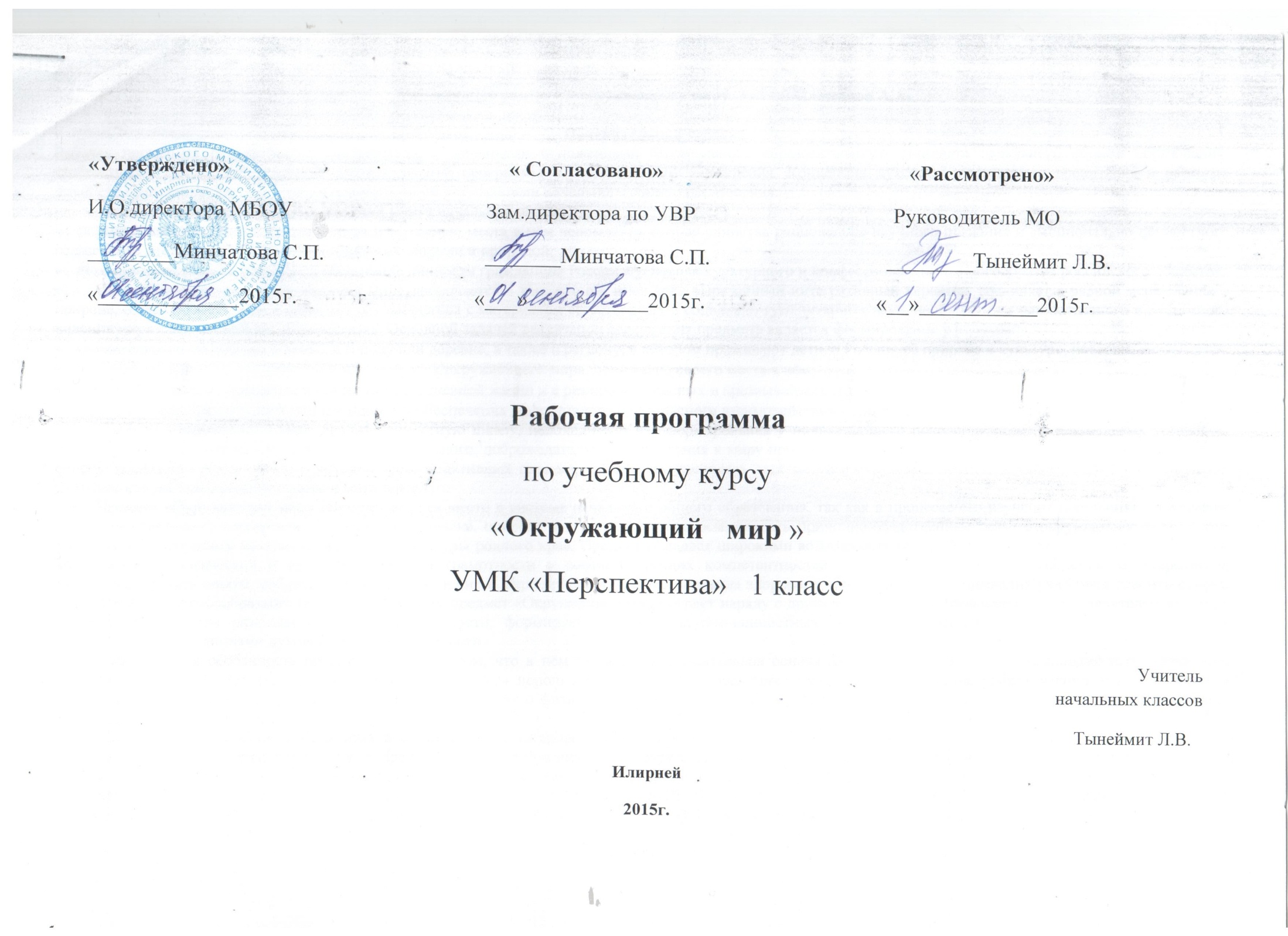 Пояснительная запискаРабочая программа разработана в соответствии с основными положениями Федерального государственного образовательного стандарта начального общего образования, требованиями Примерной основной образовательной программы ОУ, концепции духовно-нравственного воспитания и развития личности гражданина России, а также планируемыми результатами начального общего образования, с учетом возможностей учебно-методической системы «Перспектива» и ориентирована на работу по учебно-методическому комплекту:1. Плешаков, А. А. Окружающий мир. 1 класс : учеб. для общеобразоват. учреждений : в 2 ч. / А. А. Плешаков, М. Ю. Новицкая ; Рос. акад. наук ; Рос. акад. образования ; изд-во «Просвещение». – М. : Просвещение, 2011.2. Плешаков, А. А. Окружающий мир. 1 класс. Рабочая тетрадь : пособие для учащихся общеобразоват. учреждений : в 2 ч. / А. А. Плешаков, М. Ю. Новицкая. – М. : Просвещение, 2011.3. Анастасова, Л. П. Окружающий мир. Основы безопасности жизнедеятельности. 1 класс. Рабочая тетрадь : пособие для учащихся общеобразоват. учреждений / Л. П. Анастасова, П. В. Ижевский, Н. В. Иванова ; под ред. А. А. Плешакова. – М. : Просвещение, 2011.4. Плешаков, А. А. Уроки по окружающему миру. 1 класс : пособие для учителя / А. А. Плешаков, М. Ю. Новицкая. – М. : Просвещение, 2011.Общая характеристика учебного предметаЦели и задачи курсаВ настоящее время основные задачи российского образования в целом и начального общего образования в частности можно определить следующим образом: формирование общей культуры, духовно-нравственное, социальное, личностное и интеллектуальное развитие обучающихся, создание основ для самостоятельной реализации учебной деятельности, которая может обеспечить социальную успешность, развитие творческих способностей, саморазвитие и самосовершенствование, сохранение и укрепление здоровья обучающихся.С этим общим целеполаганием тесно связаны и цели изучения предмета «Окружающий мир» в начальной школе: формирование целостной картины мира и осознание места в нем человека на основе единства рационально-научного познания и эмоционально-ценностного осмысления ребенком личного опыта общения с людьми и природой; духовно-нравственное развитие и воспитание личности гражданина России в условиях культурного и конфессионального многообразия российского общества.Специфика предмета «Окружающий мир» заключается в том, что он, имея ярко выраженный интегративный характер, соединяет в равной мере знания о природе, обществе и истории и знакомит обучающихся с материалом естественных и социально-гуманитарных наук, необходимым для целостного и системного видения мира в его важнейших взаимосвязях. Основной задачей реализации содержания предмета является формирование у ребенка:– уважительного отношения к семье, городу или деревне, а также к региону, в котором он проживает, к России, ее природе и культуре, истории;– понимания ценности, целостности и многообразия окружающего мира, понимания своего места в нем;– модели безопасного поведения в условиях повседневной жизни и в различных опасных и чрезвычайных ситуациях;– психологической культуры и компетенции для обеспечения эффективного и безопасного взаимодействия в социуме.Программа «Окружающий мир» создана с опорой на культурологические принципы, понятия, категории, которые гармонично объединяют естественно-научные знания и опыт гуманитарных наук. Ведущей, с точки зрения организации содержания, является идея единства мира природы и мира культуры. С этой принципиальной позиции окружающий мир рассматривается как природно-культурное целое, а человек – как часть природы, как создатель культуры и как её продукт, то есть тоже природно-культурное целое.Программу определяют важнейшие компоненты культуры – норма, ценность, идеал, что позволяет представить такое явление, как мир, системно с точки зрения культурно-нормативного, культурно-значимого, культурно-должного в жизни человека. Таким образом, дети получают возможность создать целостную картину мира, выявляя в ходе первоначального знакомства с природными явлениями и фактами культуры универсальные ценностно-смысловые ориентиры, необходимые человеку. Ведь именно ценностно-консолидирующее пространство культуры обеспечивает согласие между людьми в обществе и помогает им определить своё место в мире природы как в жизненно важной сфере человеческого бытия.В программе определяются понятия, необходимые для восприятия и изучения младшими школьниками окружающего мира: природа и культура, целое и часть, общее и различное, внешнее и внутреннее, живое и неживое пространство и время как важнейшие параметры бытия; природосообразный ритм человеческой жизни как основа физического и психического здоровья человека; мир как иерархия, порядок, лад, как взаимосвязь всего со всем.Благодаря культурологической установке программа выполняет интегрирующую роль в системе обучения и воспитания младших школьников. Практически все темы курса могут получить специальную интерпретацию на уроках изобразительного искусства и музыки, литературного чтения и русского языка, а также на уроках физической культуры. Естественно сочетаются с данным курсом факультативы А. А. Плешакова «Экология для младших школьников» и «Планета загадок», факультативные курсы М. Ю. Новицкой «Введение в народоведение» и Е. П. Левитана «Твоя Вселенная». Многие темы предполагают специальное развитие в сочетании с работой по курсу «Основы безопасности жизнедеятельности» на основе отдельной тетради ОБЖ. В соответствии с программным материалом по «Окружающему миру» может быть выстроена внеклассная и внешкольная работа, работа с семьёй, в группах продлённого дня, система работы школы полного дня для младших школьников. Поэтому в конце каждого раздела в содержании каждого класса предлагается «Блок внеклассной, внешкольной работы» с примерной тематикой; любой учитель может преобразовать ее согласно региональным, местным условиям, в которых находится конкретная школа.Используемый в программе подход к структурированию учебного материала позволяет год от года выявить отдельные стороны (аспекты) в тех обобщенных формулировках, которые представлены в разделе «Содержание курса». Так постепенно, шаг за шагом, с позиции культурологического подхода и с учетом увеличения возрастных возможностей учащихся углубляется рассмотрение ценностно-смыслового потенциала, заложенного в содержании курса «Окружающий мир». Сферы природной и социальной жизни предстают в их единстве и тесной взаимной связи: природа как одна из важнейших основ здоровой и гармоничной жизни человека и общества; культура как процесс и результат человеческой жизнедеятельности во всем многообразии ее форм; наука как часть культуры, отражающая человеческое стремление к истине, к познанию закономерностей окружающего мира природы и социума; искусство (живопись, архитектура, литература, музыка и др.) как часть культуры, отражение духовного мира человека, один из способов познания человеком самого себя, природы и общества; человечество как многообразие народов, культур, религий; семья как основа духовно-нравственного развития и воспитания личности, залог преемственности культурно-ценностных традиций народов России от поколения к поколению и жизнеспособности российского общества; труд и творчество как отличительные черты духовно и нравственно развитой личности; здоровый образ жизни в единстве следующих составляющих: здоровье физическое, психическое, духовно- и социально-нравственное; нравственный выбор и ответственность человека в отношении к природе, историко-культурному наследию, к самому себе и окружающим людям.Структура курса. Содержание учебного предметаМы и наш мир (11 ч).Что такое окружающий мир. Природа. Неживая и живая природа.Культура. Природа в творчестве человека.Мы – люди. Как мы общаемся с миром. Люди – творцы культуры.Блок внеклассной, внешкольной работы: путешествие в ближайший парк города, за город в мир красок и звуков родной природы.Наш класс в школе (13 ч).Наш класс в школе. Мы – дружный класс. Учитель – наставник и друг.Природа в классе. Как ухаживать за комнатными растениями. Что растет у школы. Мир за стеклянным берегом. Кто еще у нас живет? Какие бывают животные. Делу – время. Книга – наставник и друг. Потехе – час.Блок внеклассной, внешкольной работы: участие в школьном осеннем спортивном празднике с программой народных детских игр родного края. Путешествие (с участием родителей) за город для знакомства с природой в её естественных формах.Наш дом и семья (15 ч).Мы в семье. Моя семья – часть моего народа.Природа в доме. Откуда в наш дом приходят вода, газ, электричество. Красивые камни в нашем доме. Комнатные растения у нас дома.Выйдем в сад. Овощи и фрукты на нашем столе. Про хлеб и кашу, чай и кофе. Дикорастущие и культурные растения. Собака в нашем доме. Кошка в нашем доме. Дикие и домашние животные. С утра до вечера.Блок внеклассной, внешкольной работы: выставка «Семейный круг» по материалам семейных архивов учащихся с использованием таблиц «Родословное древо», составленных детьми совместно с родителями. Праздник «Семейные секреты вкусной и здоровой пищи».Город и село (14 ч).Мы в городе, селе. Красота любимого города и родного села. Природа в городе. Что растёт в городе. Чудесные цветники. В ботаническом саду. Кто живёт в парке. В зоопарке. Войдём в музей!Мы помним наших земляков. Все профессии важны.Блок внеклассной, внешкольной работы: экскурсия по родному городу; посещение музеев, библиотек, других культурно-просветительных учреждений. «Мастер своего дела»: встреча с родителями – представителями городских, сельских профессий.Родная страна (8 ч).Россия – наша Родина. Москва – столица России.Мы – семья народов России.Природа России. Охрана природы. Красная книга России. Заповедные тропинки.Блок внеклассной, внешкольной работы: совместный праздник детей и родителей «Наш класс – семья народов России». Посещение природного и/или историко-архитектурного заповедника родного края.Человек и окружающий мир (5 ч).Взгляни на человека! Всему свой черёд. У каждого времени – свой плод. Я – часть мира.Блок внеклассной, внешкольной работы: посещение драматического театра и/или кинотеатра, просмотр видеозаписи спектакля, кинофильма, представляющих человеческие судьбы. Чтение литературного произведения, знакомство с портретной экспозицией, представляющей динамику внешнего и внутреннего образа человека в течение его жизни.Блок внеклассной, внешкольной работы «За страницами учебника».Одной из наиболее важных составляющих духовно-нравственного развития детей в блоке внеклассной, внешкольной работы «За страницами учебника» является семейное и патриотическое воспитание. В наше время, когда воспитательная роль семьи снижена до предела, когда семья как социальный институт стоит на грани выживания, особенно актуально осознанное обращение детей к жизни родителей, а родителей к жизни детей. Поэтому в блоке внеклассной, внешкольной работы особое место уделено возрождению культуры и духовного уровня семьи, а также воспитанию любви к родному дому, городу, краю.Рассмотрим цели, задачи, механизмы и принципы работы педагогов в этом направлении.Цели: духовно-нравственное и патриотическое воспитание младших школьников; развитие эстетического восприятия окружающего мира и гармонического мироощущения через систему уроков и занятий дополнительного образования во второй половине дня.Задачи: за годы обучения в начальной школе у каждого ребёнка должны быть сформированы основные нравственные качества: отзывчивость, ответственность, доброта, готовность прийти на помощь. Основные задачи: сплочение коллектива класса как единой семьи, психолого-педагогическая работа с семьями учащихся.Принципы:– принцип гуманистической направленности воспитания через реализацию личностно-созидательного подхода, уважения уникальности и своеобразия каждого ребёнка;– принцип преемственности и межпоколенческих связей, сохранения и развития лучших традиций духовно-нравственного воспитания, российского менталитета;– принцип признания права ребёнка на защиту от тех видов информации, которые представляют опасность для физического, нравственного и духовного здоровья;– принцип открытости, обеспечивающий тесный контакт с семьёй, участие родителей в процессе воспитания, доступность для родителей информации об эффективности процесса воспитания, его индивидуальных особенностях, духовно-нравственном становлении ребёнка, повышение психолого-педагогических знаний родителей, взаимодействие семьи и социума в целях продуктивного воспитания;– принцип системности в организации жизнедеятельности детей, обеспечивающий целостность становления личности ребенка и комплексность воспитания;– принцип ценностного подхода.Роль праздников в жизни класса велика, поэтому о них следует сказать особо. Они вносят в учебный процесс элементы игры, придают школьной жизни дополнительные краски, делают её более радостной, что особенно важно для младших школьников. Так как одним из важных направлений в воспитательной работе является семейное воспитание, то все праздники класса проходят как семейные встречи и заканчиваются чаепитием. Заранее во время подготовки ребята знакомятся с содержанием праздника, а уже на семейном вечере это содержание раскрывается в стихах, песнях, сценках. При этом родители принимают активное участие в подготовке и проведении праздника, они разыгрывают роли в театральных постановках, оформляют декорации, поют песни и т. п.Одной из основных задач семейного воспитания класса является формирование семейного клуба. Элементами его может стать родительский хор, творческие мастерские (ручной мужской и женский труд, театр), когда в группу продлённого дня приходят заниматься с детьми их родители; просветительский лекторий для родителей (встречи с психологом, священником, интересными людьми). Большую роль в семейном воспитании класса играют совместные с родителями поездки и экскурсии, география которых в последующие годы будет постоянно расширяться.Все эти мероприятия необходимы для взаимодействия с родителями в духе «осознанного родительства».Описание места учебного предмета «Окружающий мир» 
в учебном планеНа изучение окружающего мира в каждом классе начальной школы отводится 2 ч в неделю. Программа и материал УМК рассчитаны на 66 часов, 2 часа в неделю, что соответствует БУП в 1 классах (1–4). Кроме того, из них в рабочую программу заложены на фазу совместного проектирования и планирования учебного года (фазу запуска) – 3 часа, на фазу совместной постановки и решение системных учебных задач – 61 час и на рефлексивную фазу учебного года – 2 часа.Из них на проведение:• стартовой диагностической работы – 1 ч;• диагностических работ – 5 ч;• итоговой комплексной работы – 1 ч;• экскурсий – 9 ч.Описание ценностных ориентиров
в содержании учебного предмета «Окружающий мир»
 Природа как одна из важнейших основ здоровой и гармоничной жизни человека и общества. Культура как процесс и результат человеческой жизнедеятельности во всём многообразии её форм. Наука как часть культуры, отражающая человеческое стремление к истине, познанию закономерностей окружающего мира природы и социума. Искусство (живопись, архитектура, литература, музыка и др.) как часть культуры, отражение духовного мира человека, один из способов познания человеком самого себя, природы и общества. Человечество как многообразие народов, культур, религий. Международное сотрудничество как основа мира на Земле. Патриотизм как одно из проявлений духовной зрелости человека, выражающейся в любви к России, народу, малой родине, в осознанном желании служить Отечеству. Социальная солидарность как признание свободы личной и национальной, обладание чувствами справедливости, милосердия, чести, достоинства по отношению к себе и другим людям. Гражданственность как личная сопричастность идеям правового государства, гражданского общества, свободы совести и вероисповедания, национально-культурного многообразия России и мира. Семья как основа духовно-нравственного развития и воспитания личности, залог преемственности культурно-ценностных традиций народов России от поколения к поколению и жизнеспособности российского общества. Труд и творчество как отличительные черты духовно и нравственно развитой личности. Традиционные российские религии и межконфессиональный диалог как основа духовно-нравственной консолидации российского общества. Здоровый образ жизни в единстве составляющих: здоровье физическое, психическое, духовно- и социально-нравственное. Нравственный выбор и ответственность человека в отношении к природе, историко-культурному наследию, к самому себе и окружающим людям.Планируемые результаты изучения учебного предметаРезультатами освоения программы «Окружающий мир» являются личностные, метапредметные и предметные результаты.Личностные результаты.1. Формирование основ российской гражданской идентичности, чувства гордости за свою Родину, российский народ и историю России, осознания своей этнической и национальной принадлежности; ценности многонационального российского общества, становление гуманистических и демократических ценностных ориентаций.2. Формирование целостного, социально ориентированного взгляда на мир в его органичном единстве и разнообразии природы, народов, культур и религий.3. Формирование уважительного отношения к иному мнению, истории и культуре других народов.4. Овладение начальными навыками адаптации в динамично изменяющемся и развивающемся мире.	5. Принятие и освоение социальной роли обучающегося, развитие мотивов учебной деятельности и формирование личностного смысла учения.6. Развитие самостоятельности и личной ответственности за свои поступки, в том числе в информационной деятельности, на основе представлений о нравственных нормах, социальной справедливости и свободе.7. Формирование эстетических потребностей, ценностей и чувств.8. Развитие этических чувств, доброжелательности и эмоционально-нравственной отзывчивости, понимания и сопереживания чувствам других людей.9. Развитие навыков сотрудничества со взрослыми и сверстниками в разных социальных ситуациях, умения не создавать конфликтов и находить выходы из спорных ситуаций.10. Формирование установки на безопасный, здоровый образ жизни, наличие мотивации к творческому труду, работе на результат, бережному отношению к материальным и духовным ценностям.Метапредметные результаты.1. Овладение способностью принимать и сохранять цели и задачи учебной деятельности, поиска средств её осуществления.2. Освоение способов решения проблем творческого и поискового характера.3. Формирование умения планировать, контролировать и оценивать учебные действия в соответствии с поставленной задачей и условиями её реализации, определять наиболее эффективные способы достижения результата.4. Использование знаково-символических средств представления информации для создания моделей изучаемых объектов и процессов, схем решения учебных и практических задач.5. Активное использование речевых средств и средств информационных и коммуникационных технологий (далее – ИКТ) для решения коммуникативных и познавательных задач.6. Овладение навыками смыслового чтения текстов различных стилей и жанров в соответствии с целями и задачами, осознанного построения речевого высказывания в соответствии с задачами коммуникации и составления текстов в устной и письменной формах.7. Овладение логическими действиями сравнения, анализа, синтеза, обобщения, классификации по родовидовым признакам, установления аналогий и причинно-следственных связей, построения рассуждений, отнесения к известным понятиям.8. Овладение начальными сведениями о сущности и особенностях объектов, процессов и явлений действительности (природных, социальных, культурных, технических и др.) в соответствии с содержанием конкретного учебного предмета.9. Овладение базовыми предметными и межпредметными понятиями, отражающими существенные связи и отношения между объектами и процессами.10. Умение работать в материальной и информационной среде начального общего образования (в том числе с учебными моделями) в соответствии с содержанием конкретного учебного предмета.Предметные результаты.1. 	Понимание особой роли России в мировой истории, воспитание чувства гордости за национальные свершения, открытия, победы.2. 	Уважительное отношение к России, родному краю, своей семье, истории, культуре, природе нашей страны, её современной жизни.3. Осознание целостности окружающего мира, освоение основ экологической грамотности, элементарных правил нравственного поведения в мире природы и людей, норм здоровьесберегающего поведения в природной и социальной среде.4. Освоение доступных способов изучения природы и общества (наблюдение, запись, измерение, опыт, сравнение, классификация и другие с получением информации из семейных архивов, от окружающих людей, в открытом информационном пространстве).	5. Развитие навыков установления и выявления причинно-следственных связей в окружающем мире.Предмет «Окружающий мир» в зависимости от его содержания и способов организации учебной деятельности учащихся раскрывает определенные возможности для формирования универсальных учебных действий (УУД).Личностные: нравственно-этическая ориентация.Регулятивные: целеполагание, планирование, прогнозирование, контроль, коррекция, оценка, алгоритмизация действий.Познавательные общеучебные: широкий спектр источников информации.Познавательные логические: анализ, синтез, сравнение, группировка, причинно-следственные связи, логические рассуждения, доказательства, практические действия.Коммуникативные: использование средств языка и речи для получения и передачи информации, участие в продуктивном диалоге; самовыражение: монологические высказывания разного типа.Для достижения указанных личностных результатов в учебнике «Окружающий мир. 1 класс» введен соответствующий раздел и тема, разнообразные по форме и содержанию тексты, задания. Так, например, в курсе «Окружающий мир» с этой целью предусмотрен раздел «Родная страна» (1 класс), в котором дети знакомятся с государственными символами России (гербом, флагом, гимном), с обликом российской столицы и его изменением в ходе исторического времени. Тема «Мы – семья народов России» в этом же разделе знакомит детей с культурой разных народов России в сопоставлении и взаимных связях. Использование возможностей Умк «Перспектива» 
в образовательном процессеПрограмма формирования культуры здорового и безопасного образа жизни средствами урочной деятельности может быть реализована с помощью предметов УМК «Перспектива». Для формирования установки на безопасный, здоровый образ жизни в системе учебников «Перспектива» предусмотрены соответствующие разделы и темы. Их содержание предоставляет возможность обсуждать с детьми проблемы, связанные с безопасностью и здоровьем, активным отдыхом. В курсе «Окружающий мир» для формирования установки на безопасный, здоровый образ жизни в учебниках предусмотрены соответствующие темы и ориентиры в рубрике «За страницами учебника». Так, с 1 класса широко используется богатый здоровьеформирующий потенциал детских игр народов России.Планируемые результаты изучения курса "Окружающий мир"ПРЕДМЕТНЫЕ РЕЗУЛЬТАТЫОбучающийся научится:различать природу и культуру; различать живую и неживую природу; отличать человека от других живых существ и понимать его особое место в окружающем мире; различать некоторые внешние признаки в облике людей разного возраста; соотносить внешние признаки в облике человека и особенности его внутреннего мира, характера, настроения;  называть и выделять три составные части окружающего мира, которыми являются природа, культура и люди; распознавать и называть комнатные растения; ухаживать за комнатными растениями на основе практической деятельности; различать деревья, кустарники, травянистые растения; устанавливать связь живой и неживой природы, природы, культуры и деятельности человека; называть наиболее распространенные растения своей местности; различать культурные и дикорастущие растения; различать лиственные и хвойные деревья; называть некоторые растения ботанического сада, животных зоопарка; называть фрукты, овощи, ягоды; отличать животных от растений; распознавать наиболее распространенные виды аквариумных рыбок; перечислять группы животных и их существенные признаки; различать домашних и диких животных; приводить примеры растений и животных из Красной книги России и Красной книги своего региона; называть, сравнивать и следовать правилам поведения в старинных заповедных местах и современных заповедниках; приводить примеры развивающих игр, в том числе - игр народов своего края; ухаживать за домашними животными - собаками, кошками; называть бытовые приборы и опасности, связанные с ними; правильно обращаться с огнем, водой и электроприборами в доме; определять значение слов «земляки», «горожане», «односельчане»; правильно называть родной город, село; иметь первичные представления о его историческом прошлом; определять ближайшие родственные связи в семье; работать с семейным архивом как с одной из основных ценностей семьи; находить пословицы о семье, отце, матери, в том числе – в творчестве народов своего края; перечислять известные профессии и соотносить их с необходимыми для каждой из них качествами и способностями человека; определять особую значимость в культурной преемственности профессии учителя как наставника в жизни; понимать особую значимость в развитии человека таких просветительских учреждений как библиотеки и музеи; определять значение книги и музейного предмета для расширения знаний об окружающем мире; узнавать государственную символику Российской Федерации, иметь первичное представление о соотношении символических образов флага, герба, гимна с ценностями, традиционными для культуры России; определять достопримечательности Москвы и своего региона; определять некоторые особенности традиционной культуры народов своего края; находить место России на земном шаре.МЕТАПРЕДМЕТНЫЕ РЕЗУЛЬТАТЫРегулятивныеОбучающиеся научатся:понимать и принимать учебную задачу, сформулированную учителем; сохранять учебную задачу урока (воспроизводить её в ходе урока по просьбе учителя); выделять из темы урока известные знания и умения; планировать своё небольшое по объему высказывание (продумывать, что сказать вначале, а что потом); планировать свои действия на отдельных этапах урока (целеполагание, проблемная ситуация, работа с информацией и пр. по усмотрению учителя); фиксировать в конце урока удовлетворённость/ неудовлетворённость своей работой на уроке (с помощью средств, предложенных учителем), объективно относиться к своим успехам/неуспехам; оценивать свою деятельность, используя «Странички для самопроверки»; сверять выполнение работы по алгоритму, данному в учебнике или записанному учителем на доске. Познавательные:Обучающийся научится:понимать и толковать условные знаки и символы, используемые в учебнике для передачи информации (условные обозначения, выделения цветом, оформление в рамки и пр.); находить и выделять под руководством учителя необходимую информацию из текстов, иллюстраций, учебных пособий и пр.; понимать схемы учебника, передавая содержание схемы в словесной форме; понимать содержание текста, интерпретировать смысл, фиксировать прочитанную информацию в виде элементарных таблиц или простых схем; анализировать объекты окружающего мира с выделением отличительных признаков; проводить сравнение и классификацию объектов по заданным критериям; устанавливать элементарные причинно-следственные связи; строить рассуждение (или доказательство своей точки зрения) по теме урока в соответствии с возрастными нормами; проявлять индивидуальные творческие способности при выполнении рисунков, схем, подготовке сообщений и пр.; располагать культурные события и явления на шкале относительного времени «раньше – теперь». КоммуникативныеОбучающиеся научатся:включаться в диалог с учителем и сверстниками; формулировать ответы на вопросы; слушать партнёра по общению (деятельности), не перебивать, не обрывать на полуслове, вникать в смысл того, о чём говорит собеседник; договариваться и приходить к общему решению; излагать свое мнение и аргументировать свою точку зрения; интегрироваться в группу сверстников, проявлять стремление ладить с собеседниками, не демонстрировать превосходство над другими, вежливо общаться; признавать свои ошибки, озвучивать их, соглашаться, если на ошибки указывают другие; употреблять вежливые слова в случае неправоты «Извини, пожалуйста», «Прости, я не хотел тебя обидеть», «Спасибо за замечание, я его обязательно учту» и др.; понимать и принимать совместно со сверстниками задачу групповой работы (работы в паре), распределять функции в группе (паре) при выполнении заданий; строить монологическое высказывание, владеть диалогической формой речи (с учетом возрастных особенностей, норм);   готовить небольшие сообщения с помощью взрослых (родителей, воспитателя ГПД и пр.) по теме проекта.ЛИЧНОСТНЫЕ РЕЗУЛЬТАТЫУ обучающегося будут сформированы:первичное представление о гражданской идентичности в форме осознания «Я» как юного гражданина России, одновременно осознающего свою принадлежность к определённому этносу; умение использовать позитивную лексику, передающую положительные чувства в отношении своей Родины; ценностные представления о своей семье  и своей малой Родине; общее и первичное представление о ценностях многонационального российского общества (образ Родины России как семьи разных народов, образ Москвы – как духовной ценности, важной для разных народов); эмоционально-положительное отношение к внутреннему смыслу государственной символики России; целостный взгляд на окружающий мир через последовательное практическое знакомство с формулой «окружающий мир – это природа, культура и люди», раскрытой в последовательно расширяющихся сферах (школа, дом, город (село), страна); представление о необходимости бережного отношения к культуре других народов  России; представление о навыках адаптации в мире через осознание взаимной связи людей в разных социальных сферах жизни (в школе, дома, городе (селе), стране); положительное отношение к школе, учебной деятельности; представление о новой социальной роли ученика, правилах школьной жизни (ответственно относиться к уроку окружающего мира -  ежедневно быть готовым к уроку), готовность бережно относиться к школьным принадлежностям -  учебнику, рабочей тетради и пр.;  первичное представление о личной ответственности за свои поступки через бережное отношение к природе и окружающему миру в целом; эстетические чувства, впечатления через восприятие природы, культуры, произведений устного народного творчества, традиционного костюма и пр.; этические нормы (сотрудничество, взаимопомощь) на основе взаимодействия учащихся при выполнении совместных заданий; этические чувства на основе знакомства с культурой народов России; потребность сотрудничества со взрослыми и сверстниками через знакомство с правилами поведения на уроке для того, чтобы не мешать успешной работе товарищей, правилами работы в паре, группе, со взрослыми; освоение правил работы в группе,  доброжелательное отношение к сверстникам, бесконфликтное поведение, стремление прислушиваться к мнению одноклассников;установка на безопасный, здоровый образ жизни через осознанное соблюдение правил безопасности при работе с электроприборами в домашнем быту и школьных занятиях, соблюдение распорядка дня.ТЕМАТИЧЕСКОЕ ПЛАНИРОВАНИЕПродолжение табл.Продолжение табл.Продолжение табл.Продолжение табл.Продолжение табл.Продолжение табл.Продолжение табл.Продолжение табл.Продолжение табл.Продолжение табл.Продолжение табл.Продолжение табл.Продолжение табл.Продолжение табл.Продолжение табл.Продолжение табл.Продолжение табл.Продолжение табл.Продолжение табл.Продолжение табл.Продолжение табл.Продолжение табл.Продолжение табл.Продолжение табл.Продолжение табл.Продолжение табл.Продолжение табл.Продолжение табл.Продолжение табл.Продолжение табл.Продолжение табл.Продолжение табл.Продолжение табл.Продолжение табл.Продолжение табл.Продолжение табл.Продолжение табл.Продолжение табл.Продолжение табл.Продолжение табл.Продолжение табл.Продолжение табл.Продолжение табл.Окончание табл.Номер урокаТема, 
(тип, вид урока)КалендарныесрокиПланируемые результатыПланируемые результатыВиды деятельности, 
форма работыТворческая,
исследовательская, проектная деятельность
учащихсяФормыконтроляНомер урокаТема, 
(тип, вид урока)Календарныесрокиосвоениепредметныхзнаний(базовыепонятия)универсальные учебные действия
(УУД)Виды деятельности, 
форма работыТворческая,
исследовательская, проектная деятельность
учащихсяФормыконтроля12345678Фаза совместного проектирования и планирования учебного года (фаза «запуска»)Задачи: дать возможность младшим школьникам определить стартовый уровень знаний и умений, которые будут необходимы им в учебном году для дальнейшего обучения; провести коррекцию знаний и умений, без которых двигаться дальше невозможно; восстановить навыки, которые могли бы быть утрачены в ходе летнего перерыва; создать ситуации, требующие от учеников определения границы своих знаний и очерчивания возможных будущих направлений учения.Этапы совместных действий учащихся и учителя:1-й этап – проведение стартовых проверочных работ по основным учебным предметам;2-й этап – коррекция необходимых для данного учебного года знаний (способов/средств предметных действий) на основе данных стартовых работ через организацию самостоятельной работы учащихся;3-й этап – определение границ знания и незнания в каждом учебном предмете; фиксация задач года и форма их представления;4-й этап – представление результатов самостоятельной работы учащихся по коррекции их знанийФаза совместного проектирования и планирования учебного года (фаза «запуска»)Задачи: дать возможность младшим школьникам определить стартовый уровень знаний и умений, которые будут необходимы им в учебном году для дальнейшего обучения; провести коррекцию знаний и умений, без которых двигаться дальше невозможно; восстановить навыки, которые могли бы быть утрачены в ходе летнего перерыва; создать ситуации, требующие от учеников определения границы своих знаний и очерчивания возможных будущих направлений учения.Этапы совместных действий учащихся и учителя:1-й этап – проведение стартовых проверочных работ по основным учебным предметам;2-й этап – коррекция необходимых для данного учебного года знаний (способов/средств предметных действий) на основе данных стартовых работ через организацию самостоятельной работы учащихся;3-й этап – определение границ знания и незнания в каждом учебном предмете; фиксация задач года и форма их представления;4-й этап – представление результатов самостоятельной работы учащихся по коррекции их знанийФаза совместного проектирования и планирования учебного года (фаза «запуска»)Задачи: дать возможность младшим школьникам определить стартовый уровень знаний и умений, которые будут необходимы им в учебном году для дальнейшего обучения; провести коррекцию знаний и умений, без которых двигаться дальше невозможно; восстановить навыки, которые могли бы быть утрачены в ходе летнего перерыва; создать ситуации, требующие от учеников определения границы своих знаний и очерчивания возможных будущих направлений учения.Этапы совместных действий учащихся и учителя:1-й этап – проведение стартовых проверочных работ по основным учебным предметам;2-й этап – коррекция необходимых для данного учебного года знаний (способов/средств предметных действий) на основе данных стартовых работ через организацию самостоятельной работы учащихся;3-й этап – определение границ знания и незнания в каждом учебном предмете; фиксация задач года и форма их представления;4-й этап – представление результатов самостоятельной работы учащихся по коррекции их знанийФаза совместного проектирования и планирования учебного года (фаза «запуска»)Задачи: дать возможность младшим школьникам определить стартовый уровень знаний и умений, которые будут необходимы им в учебном году для дальнейшего обучения; провести коррекцию знаний и умений, без которых двигаться дальше невозможно; восстановить навыки, которые могли бы быть утрачены в ходе летнего перерыва; создать ситуации, требующие от учеников определения границы своих знаний и очерчивания возможных будущих направлений учения.Этапы совместных действий учащихся и учителя:1-й этап – проведение стартовых проверочных работ по основным учебным предметам;2-й этап – коррекция необходимых для данного учебного года знаний (способов/средств предметных действий) на основе данных стартовых работ через организацию самостоятельной работы учащихся;3-й этап – определение границ знания и незнания в каждом учебном предмете; фиксация задач года и форма их представления;4-й этап – представление результатов самостоятельной работы учащихся по коррекции их знанийФаза совместного проектирования и планирования учебного года (фаза «запуска»)Задачи: дать возможность младшим школьникам определить стартовый уровень знаний и умений, которые будут необходимы им в учебном году для дальнейшего обучения; провести коррекцию знаний и умений, без которых двигаться дальше невозможно; восстановить навыки, которые могли бы быть утрачены в ходе летнего перерыва; создать ситуации, требующие от учеников определения границы своих знаний и очерчивания возможных будущих направлений учения.Этапы совместных действий учащихся и учителя:1-й этап – проведение стартовых проверочных работ по основным учебным предметам;2-й этап – коррекция необходимых для данного учебного года знаний (способов/средств предметных действий) на основе данных стартовых работ через организацию самостоятельной работы учащихся;3-й этап – определение границ знания и незнания в каждом учебном предмете; фиксация задач года и форма их представления;4-й этап – представление результатов самостоятельной работы учащихся по коррекции их знанийФаза совместного проектирования и планирования учебного года (фаза «запуска»)Задачи: дать возможность младшим школьникам определить стартовый уровень знаний и умений, которые будут необходимы им в учебном году для дальнейшего обучения; провести коррекцию знаний и умений, без которых двигаться дальше невозможно; восстановить навыки, которые могли бы быть утрачены в ходе летнего перерыва; создать ситуации, требующие от учеников определения границы своих знаний и очерчивания возможных будущих направлений учения.Этапы совместных действий учащихся и учителя:1-й этап – проведение стартовых проверочных работ по основным учебным предметам;2-й этап – коррекция необходимых для данного учебного года знаний (способов/средств предметных действий) на основе данных стартовых работ через организацию самостоятельной работы учащихся;3-й этап – определение границ знания и незнания в каждом учебном предмете; фиксация задач года и форма их представления;4-й этап – представление результатов самостоятельной работы учащихся по коррекции их знанийФаза совместного проектирования и планирования учебного года (фаза «запуска»)Задачи: дать возможность младшим школьникам определить стартовый уровень знаний и умений, которые будут необходимы им в учебном году для дальнейшего обучения; провести коррекцию знаний и умений, без которых двигаться дальше невозможно; восстановить навыки, которые могли бы быть утрачены в ходе летнего перерыва; создать ситуации, требующие от учеников определения границы своих знаний и очерчивания возможных будущих направлений учения.Этапы совместных действий учащихся и учителя:1-й этап – проведение стартовых проверочных работ по основным учебным предметам;2-й этап – коррекция необходимых для данного учебного года знаний (способов/средств предметных действий) на основе данных стартовых работ через организацию самостоятельной работы учащихся;3-й этап – определение границ знания и незнания в каждом учебном предмете; фиксация задач года и форма их представления;4-й этап – представление результатов самостоятельной работы учащихся по коррекции их знанийФаза совместного проектирования и планирования учебного года (фаза «запуска»)Задачи: дать возможность младшим школьникам определить стартовый уровень знаний и умений, которые будут необходимы им в учебном году для дальнейшего обучения; провести коррекцию знаний и умений, без которых двигаться дальше невозможно; восстановить навыки, которые могли бы быть утрачены в ходе летнего перерыва; создать ситуации, требующие от учеников определения границы своих знаний и очерчивания возможных будущих направлений учения.Этапы совместных действий учащихся и учителя:1-й этап – проведение стартовых проверочных работ по основным учебным предметам;2-й этап – коррекция необходимых для данного учебного года знаний (способов/средств предметных действий) на основе данных стартовых работ через организацию самостоятельной работы учащихся;3-й этап – определение границ знания и незнания в каждом учебном предмете; фиксация задач года и форма их представления;4-й этап – представление результатов самостоятельной работы учащихся по коррекции их знанийМы и наш мир (11 ч)Мы и наш мир (11 ч)Мы и наш мир (11 ч)Мы и наш мир (11 ч)Мы и наш мир (11 ч)Мы и наш мир (11 ч)Мы и наш мир (11 ч)Мы и наш мир (11 ч)1Что такое окружающий мир 


 Мир – это все, что нас окружает, мы сами – часть мира. Учебный комплект: учебник, рабочая тетрадь, Регулятивные: ориентироваться в конструкции и системе навигации учебника, рабочей тетради, тетради по ОБЖ; уметь выполнять задание в соответствии с поставленной целью.Познавательные: соблюдение основных правил безопасности по пути из дома в школу и обратно, называние домашнего и школьного адресов; Знакомство с учебником, его персонажами и «волшебным клубочком», рабочей тетрадью; с правилами безопасности по пути из дома в школу и обратно; Изготовление кукол в традиционном костюме одного из народов края. Фронтальная устная проверка12345678и безопасность 
(постановочный, введение). Правила поведения пешехода 
на дороге из дома в школу 
и обратно. Безопасный маршрут. Адрес. Распорядок днямоделирование и изображение безопасного маршрута от дома до школы.Коммуникативные: уметь рассказывать 
о мире с опорой на материалы учебника и собственные представления; обсуждать правила поведения пешехода на дороге из дома в школу и обратно.Личностные: принимают и осваивают социальную роль обучающегося, мотивы учебной деятельности и личностный смысл учениябеседа «Что такое окружающий мир?»; практическое задание «Проложи маршрут»; работа с иллюстрациями и фотографиями; обобщение; рефлексия: оценка работы класса в целом, своей деятельности каждым ученикомЭтнические традиции2Природа  (повторение, систематизация и обобщение знаний; закрепление умений)Природа – это все, что нас окружает, но не создано руками человека. Представление 
о природе как составной части окружающего мираРегулятивные : выполнять задание в соответствии с поставленной целью, отвечать на поставленный вопрос; ориентироваться в тетради и учебнике.Познавательные : различение объектов природы и объектов, созданных человеком, приведение соответствующих примеров; использование условных знаков, символов, приведенных в учебной литературе.Коммуникативные : уметь высказывать предположения о том, что можно отнести к природе; строить сообщение в соответствии с учебной задачей.Личностные : оценивают эмоционально-эстетические впечатления от восприятия природы, отмечают в природном окружении то, что особенно нравится; принимают ценности природного мираКлассификация объектов окружающего мира, приведение примеров; прослушивание песни Д. Кабалевского «Наш край»; работа со словарём (лексическое значение слова «природа»), иллюстрациями [1, 6–7]; выполнение заданий в учебнике и тетрадиЗадание 3 
[2, 7]Фронтальная устная проверка123456783 (повторение, систематизация и обобщение знаний; закрепление умений)Солнце, звезды, воздух, вода, камни – неживая природа. Растения, грибы, животные – живая природа. Особое место человека в мире живой природы. Связи между неживой и живой природойРегулятивные: следовать установленным правилам в планировании и контроле способа решения; адекватно воспринимать информацию учителя или одноклассника, содержащую оценочный характер ответа или выполненного действия.Познавательные: различение и называние объектов неживой и живой природы; приведение примеров объектов каждой группы; осознанное и произвольное высказывание в устной форме о значении живой и неживой природы.Коммуникативные: уметь приводить примеры объектов неживой и живой природы (по своим наблюдениям); вступать в коллективное учебное сотрудничество, работать в паре.Личностные: оценивают эмоционально-эстетические впечатления от восприятия природы; выделяют в неживой и живой природе то, что особенно нравится; отображают свои предпочтения в рисункеСлушание песни Д. Тухманова «Как прекрасен этот мир». Знакомство с понятиями «неживая природа», «живая природа»; установление связи между неживой и живой природой; классифицирование природных объектов. Постановка проблемного вопроса «Что в природе является живым, что неживым?»; работа со словарём 
(лексическое значение слова «жизнь»),           с иллюстрациями; выполнение заданий индивидуально, в парах; сопоставление своего вывода с выводом в учебникеНаблюдениеВзаимопроверкаСтартовая диагностическая работа. Цель: выявить базовые знания по предмету. Форма контроля: лист наблюденийСтартовая диагностическая работа. Цель: выявить базовые знания по предмету. Форма контроля: лист наблюденийСтартовая диагностическая работа. Цель: выявить базовые знания по предмету. Форма контроля: лист наблюденийСтартовая диагностическая работа. Цель: выявить базовые знания по предмету. Форма контроля: лист наблюденийСтартовая диагностическая работа. Цель: выявить базовые знания по предмету. Форма контроля: лист наблюденийСтартовая диагностическая работа. Цель: выявить базовые знания по предмету. Форма контроля: лист наблюденийСтартовая диагностическая работа. Цель: выявить базовые знания по предмету. Форма контроля: лист наблюденийСтартовая диагностическая работа. Цель: выявить базовые знания по предмету. Форма контроля: лист наблюденийФаза совместной постановки и решения системы учебных задачФаза совместной постановки и решения системы учебных задачФаза совместной постановки и решения системы учебных задачФаза совместной постановки и решения системы учебных задачФаза совместной постановки и решения системы учебных задачФаза совместной постановки и решения системы учебных задачФаза совместной постановки и решения системы учебных задачФаза совместной постановки и решения системы учебных задачЦель: создать условия для полноценного усвоения обучающимися учебных действий.Задачи: формировать действия самоконтроля и самооценки учащихся; отслеживать формирование психологических механизмов учебной деятельности, познавательный интерес учащихся; определять уровень развития предметных знаний; организовать систему по формированию коллективных и индивидуальных действий учащихсяЦель: создать условия для полноценного усвоения обучающимися учебных действий.Задачи: формировать действия самоконтроля и самооценки учащихся; отслеживать формирование психологических механизмов учебной деятельности, познавательный интерес учащихся; определять уровень развития предметных знаний; организовать систему по формированию коллективных и индивидуальных действий учащихсяЦель: создать условия для полноценного усвоения обучающимися учебных действий.Задачи: формировать действия самоконтроля и самооценки учащихся; отслеживать формирование психологических механизмов учебной деятельности, познавательный интерес учащихся; определять уровень развития предметных знаний; организовать систему по формированию коллективных и индивидуальных действий учащихсяЦель: создать условия для полноценного усвоения обучающимися учебных действий.Задачи: формировать действия самоконтроля и самооценки учащихся; отслеживать формирование психологических механизмов учебной деятельности, познавательный интерес учащихся; определять уровень развития предметных знаний; организовать систему по формированию коллективных и индивидуальных действий учащихсяЦель: создать условия для полноценного усвоения обучающимися учебных действий.Задачи: формировать действия самоконтроля и самооценки учащихся; отслеживать формирование психологических механизмов учебной деятельности, познавательный интерес учащихся; определять уровень развития предметных знаний; организовать систему по формированию коллективных и индивидуальных действий учащихсяЦель: создать условия для полноценного усвоения обучающимися учебных действий.Задачи: формировать действия самоконтроля и самооценки учащихся; отслеживать формирование психологических механизмов учебной деятельности, познавательный интерес учащихся; определять уровень развития предметных знаний; организовать систему по формированию коллективных и индивидуальных действий учащихсяЦель: создать условия для полноценного усвоения обучающимися учебных действий.Задачи: формировать действия самоконтроля и самооценки учащихся; отслеживать формирование психологических механизмов учебной деятельности, познавательный интерес учащихся; определять уровень развития предметных знаний; организовать систему по формированию коллективных и индивидуальных действий учащихсяЦель: создать условия для полноценного усвоения обучающимися учебных действий.Задачи: формировать действия самоконтроля и самооценки учащихся; отслеживать формирование психологических механизмов учебной деятельности, познавательный интерес учащихся; определять уровень развития предметных знаний; организовать систему по формированию коллективных и индивидуальных действий учащихся123456784Культура 

(формирование новых знаний; экскурсия)Экскурсия «Окрестности нашей школы». Объекты культуры. Предметы культуры, созданные из природных материалов, произведения культуры, которые созданы человеком с помощью голоса, речи, движений тела, музыкальных инструментовРегулятивные: контролировать и оценивать свои действия при работе с наглядно-образным (рисунками, таблицей), словесно-образным и словесно-логическим материалом при сотрудничестве с учителем, одноклассниками.Познавательные: осуществление поиска нужного иллюстративного материала, умение располагать предметы и явления культуры на мысленной шкале «раньше – теперь; давно – недавно» с опорой на собственный опыт путём сравнения; различение предметов и явлений культуры, созданных давно и недавно; представление о том, что второй составляющей окружающего мира является культу-
ра – всё то, что создано людьми.Коммуникативные: уметь строить сообщение в соответствии с учебной задачей, использовать средства устной речи для решения различных коммуникативных задач.Личностные: оценивают эмоционально-эстетические впечатления от восприятия старинных и современных предметов и произведений культуры народов своего краяРабота с разворотомпрослушивание записи голосов птиц; рассматривание свистульки; сравнение с образом птиц; определение, из какого природного материала сделана свистулька; работа с иллюстрациями; беседа «Из истории свистульки»; обобщение «Что такое культура?»; рефлексия: ответы на вопросы «Что нового вы узнали на уроке? Где эти знания могут пригодиться?»Наблюдение: культура родного города 
(края)5Культура 
(закрепление и совершенствование знаний; комбинированныйДревние способы хранения и передачи произведений культуры по памяти. Современные способы фиксации произведе-Регулятивные: контролировать и оценивать свои действия при работе с наглядно-образным 
(рисунками, таблицей), словесно-образным и словесно-логическим материалом при сотрудничестве с учителем, одноклассниками.Познавательные: представление о том, что второй составляющей окружающего мира является культура – всё то, что создано людьми; разли-Закрепление представлений о культуре: выполнение задания 3 
обобщеМузыкально-танцевальное искусство народов края (города)Индивидуальное сообщение по итогам целенаправленного 12345678ний культуры на различных носителях. Старинные и современные предметы и произведения культуры, в том числе и народов своего края (города)чение предметов и явлений культуры, созданных давно и недавно; разнообразие видов культуры; расположение предметов и явлений культуры на мысленной шкале «раньше – теперь; давно – недавно» с опорой на собственный опыт путём сравнения; понимание, что культура преображает природу и жизнь людей, соединяет людей разных поколений.Коммуникативные: уметь строить сообщение в соответствии с учебной задачей, использовать средства устной речи для решения различных коммуникативных задач.Личностные: оценивают эмоционально-эстетические впечатления от восприятия старинных и современных предметов и произведений культуры народов своего краяние «Разнообразие видов культуры»; рефлексия: ответы на вопросы «Как я работал на уроке? Что получилось? Чем я не доволен?»наблюдения (анализ)6Природа в творчестве (применение знаний на практике; комбинированный)21.09Виды природных материалов, 
из которых делают объекты культуры. Образы живой 
и неживой природы, воспроизведенные в произведениях культуры, в том числе народов своего края. Регулятивные: использовать знаково-символические средства представления информации; следовать установленным правилам в планировании и контроле способа решения.Познавательные: определение образа природы в произведениях культуры, понимание того, как мастер преображает природу в своих изделиях; чтение схемы и изготовление по ней игрушки из природных материалов.Коммуникативные: уметь слушать собеседника и вести диалог, признавать возможность существования различных точек зрения и права каж-Повторение пройденного материала; обмен впечатлениями об экскурсии; работа по учебнику беседа «Изделия народного творчества»; 
выполнение задания 3 
практическая работа «Изготовление кукол»; обобщение «Образ природы в произведенияхЭкскурсия в городской краеведческий музейФронтальная12345678Рукотворная игрушка из природного материаладого иметь свою, излагать свое мнение.Личностные: осознают целостный, социально ориентированный взгляд на мир в его органичном единстве и разнообразии природы, народов, культур и религий; понимают красоту произведений народного творчествакультуры»; рефлексия: «Что у вас хорошо получается, а что не получается? Над чем вы будете работать на следующих уроках?»7Мы – люди (повторение, систематизация и обобщение знаний; закрепление умений; комбинированный)25.09Многообразие и красота людей разного возраста, разной этнической принадлежности. особенности традиционного костюма.ценности семейного архиваРегулятивные: действовать в учебном сотрудничестве в соответствии с принятой ролью.Познавательные: обозначение подходящими словами привлекательных черт в облике человека любого возраста и любой этнической принадлежности; называть особенности традиционного костюма, которые удивили и понравились.Коммуникативные: уметь адекватно использовать средства устной речи для решения различных коммуникативных задач.Личностные: оценивают эмоционально-эстетические впечатления от восприятия традиционного костюма, музыкально-поэтического творчества народов России, в том числе и своего края; переживают радостные чувства семейного единения друг с другом, понимают ценности семейного архива, сохраняющего память о самых дорогих нам людяхПовторение пройденного материала «Природа и культура – части окружающего мира»; беседа «Люди разного возраста»; работа 
с иллюстрациями 
 выполнение заданий в тетради; рассматривание костюмов разных народов России; прослушивание песен своего края; вывод «Красота людей разного возраста  и разной этнической принадлежности»Задание 2 . Национальные костюмы жителей нашего края (области, города)Фронтальная проверка8Как мы общаемся с миром28.09Восприятие человеком красоты и своеобразия окружающего мира Регулятивные: следовать установленным правилам в планировании и контроле способа решения; отбирать адекватные средства достижения цели деятельности; контролировать собственную Краткий пересказ русской народной сказки «Семь Симеонов»; беседа «Чудесные по-Экскурсия в городской парк «Наблю-Устный опрос12345678с помощью пяти чувств. Роль органов чувств в восприятии особенностей и красоты окружающего мира. Чрезвычайная ситуация (ЧС), опасная ситуация. Природные и техногенные ЧС, пожар и т. п.речь, ее четкость, правильность.Познавательные: ознакомление со способами восприятия окружающего мира с помощью пяти чувств; определение подходящими словами ощущения от восприятия с помощью зрения, слуха, осязания, вкуса, обоняния; передача словами красоты мира природы и культуры.Коммуникативные: уметь строить сообщение в соответствии с учебной задачей; стремиться к координации различных точек зрения и ориентироваться на позицию партнера в общении и взаимодействии.Личностные: определяют интерес к познанию окружающего мира; осознают ответственность человека за общее благополучие, свою этническую принадлежностьмощники»; опыт и наблюдение «Что лежит в коробке?»; рассматривание и беседа по картинам А. А. Пластова, 
Н. П. Богданова-Бельского, И. М. Прянишникова; вывод «Пять чувств»; рефлексия: ответы на вопросы «Что показалось трудным на уроке? Над чем каждому из вас надо еще поработать?»дение за природой»; передать свои впечатления 
в рисунке9Как мы общаемся с миром  (формирование и совершенствование знаний; проблемный)Признаки, отличающие человека от живых существ (человеческая речь, 
память, мышление). Произведения отечественных художников 
и А. С. Пушкина как отражение красоты окружающего мираРегулятивные: контролировать свою речь, ее четкость и правильность; действовать в учебном сотрудничестве в соответствии с принятой ролью.Познавательные: осуществление поиска признаков, отличающих человека от других живых существ, обобщение, что именно эти особенности позволяют человеку творчески узнавать мир и преображать его в своей деятельности.Коммуникативные: уметь договариваться, приходить к общему решению (при работе в группе, в паре); анализировать репродукции картин.Личностные: принимают ценности природного мира, учебно-познавательного интереса к нахождению разных способов решения учебной задачиВыполнение задания 1; повторение «Пять чувств»; рассматривание репродукции картины А. И. Лактионова; выполнение задания 3 ; игровой момент «Диалог кукол»; рассматривание репродукций картин 
И. К. Айвазовского, 
И. Е. Репина; обобщение «Человеческая речь, память, мышление»Поэты и художники нашего края. 
Семейное чтение: художники 
Н. П. Богданов-Бельский, 
И. К. Айвазовский, 
И. Е. РепинИндивидуальный устный опрос1234567810Люди – творцы культуры 
(применение знаний на практике; по-вторительно-обобщающий)Добрые дела 
на общую пользу и радость всех: подготовка подарков. Правила совместной работы. Красота человеческого труда. Радость творчества и общения друг с другомРегулятивные : следовать установленным правилам в планировании и контроле способа решения; оценивать результаты труда.Познавательные: осуществление поиска признаков, отличающих человека от других живых существ; умение передавать словами красоту человеческого труда, радость творчества, которые приносят пользу и радость природе и другим людям, дают почувствовать, что такое правда, добро, красота.Коммуникативные : уметь контролировать себя в процессе совместной работы, соблюдая правила вежливого обращения.Личностные : выражают словами чувства прекрасного и эстетические чувства на основе знакомства с народной культуройБеседа «Отличие человека от других живых существ»; рассматривание фотографий 
[1, 22–23]; обсуждение смысла пословиц [1, 23]; выполнение задания 1 [2, 18–19]; вывод «Что такое окружающий мир? Почему человек занимает особое место в природе?»; рефлексия: «Какими словами вы могли бы определить свое настроение во время работы?»Задание 2 
[2, 19].Практическая работаВзаимопроверка11За страницами учебника «Мы 
и наш мир» (применение знаний 
на практике; экскурсия)Мир красок и звуков родной природы. Парки города 
(околицы села)Регулятивные : планировать свои действия в соответствии с поставленной задачей и условиями ее реализации.Познавательные : определение подходящими словами красоты человеческого труда и радости творчества, передача словами красоты мира природы и культуры, которую дают нам почувствовать зрение, слух, осязание, вкус, обоняние.Коммуникативные : уметь формулировать собственное мнение и позицию, учитывать разные мнения и стремиться к координации различных позиций в сотрудничестве.Путешествие в городской парк; беседа «Музыка осенней природы» (или: «Образы природы в творчестве человека»); составление осенних букетов из цветов, листьев, семянЭкскурсия 
в паркФронтальная проверка12345678Личностные : осуществляют самооценку на основе критериев успешности учебной деятельностиДиагностическая работа по теме «Мы и наш мир». Цель: выявить базовые знания и степень усвоения знаний по теме, умение строить речевые высказывания в устной форме. Форма контроля: лист наблюденийДиагностическая работа по теме «Мы и наш мир». Цель: выявить базовые знания и степень усвоения знаний по теме, умение строить речевые высказывания в устной форме. Форма контроля: лист наблюденийДиагностическая работа по теме «Мы и наш мир». Цель: выявить базовые знания и степень усвоения знаний по теме, умение строить речевые высказывания в устной форме. Форма контроля: лист наблюденийДиагностическая работа по теме «Мы и наш мир». Цель: выявить базовые знания и степень усвоения знаний по теме, умение строить речевые высказывания в устной форме. Форма контроля: лист наблюденийДиагностическая работа по теме «Мы и наш мир». Цель: выявить базовые знания и степень усвоения знаний по теме, умение строить речевые высказывания в устной форме. Форма контроля: лист наблюденийДиагностическая работа по теме «Мы и наш мир». Цель: выявить базовые знания и степень усвоения знаний по теме, умение строить речевые высказывания в устной форме. Форма контроля: лист наблюденийДиагностическая работа по теме «Мы и наш мир». Цель: выявить базовые знания и степень усвоения знаний по теме, умение строить речевые высказывания в устной форме. Форма контроля: лист наблюденийДиагностическая работа по теме «Мы и наш мир». Цель: выявить базовые знания и степень усвоения знаний по теме, умение строить речевые высказывания в устной форме. Форма контроля: лист наблюденийНаш класс в школе (13 ч)Наш класс в школе (13 ч)Наш класс в школе (13 ч)Наш класс в школе (13 ч)Наш класс в школе (13 ч)Наш класс в школе (13 ч)Наш класс в школе (13 ч)Наш класс в школе (13 ч)12Наш класс 
в школе 
Объекты природы и предметы культуры в классной комнате. Классная комната и письменные принадлежности в старину, в том числе народов своего края. Правила поведения при пожаре. ЭвакуацияРегулятивные : выполнять задания в соответствии с целью, осуществлять целенаправленный поиск ответа на поставленный вопрос.Познавательные : осознание важности школы в процессе познания окружающего мира; умение определять предметы природы и культуры в классной комнате, различать старинные и современные школьные принадлежности; знакомство с образами класса в разные исторические эпохи.Коммуникативные : уметь владеть способами взаимодействия со сверстниками (в процессе учёбы, во внеклассной деятельности).Личностные: выделяют личное (эмоциональное) отношение к школе, классу, другим ученикамБеседа «Составные части окружающего мира»; работа в группах «Предметы и явления природы и культуры в классной комнате»; игровой момент «Что такое мел?»; работа по учебнику [1, 26–27]; рассматривание иллюстраций; выполнение заданий 1–3 [2, 20]; вывод «Наш класс»Наш класс 
в школе. 
Отчет групп, взаимопроверка13Мы – дружный класс 
Мы в классе –это я, мои одноклассники, наш учитель. Отношения в классе между одноклассниками, между Регулятивные : выполнять задания в соответствии с целью, целенаправленный поиск ответа на поставленный вопрос.Познавательные : самостоятельное выделение и формулирование познавательной цели – понимание необходимости товарищеского сотрудничества, готовности к взаимодействию и взаимо-Диалог кукол Мальчика и Девочки о дружной совместной работе детей в группах; рассматривание фотографий, подбор подписей; игровой момент Подобрать пословицы 
о культурной традиции народов наше-Фронтальная устная проверка12345678учащимися и учителем. Школа – содружество детей и взрослых; мир, согласие, дружба, взаимопомощь в классе и школепониманию; чувства принадлежности к коллективу, поколенческой идентичности.Коммуникативные : уметь осознавать необходимость сплочённости учащихся как членов единого коллектива – класса.Личностные : выполняют самоопределение личности на основе сознательного согласия с общими целями, идеалами, коллективными нормами 
и ценностями«Море волнуется»; работа в тетради ; вывод «Наш класс – это целый мир. В нем есть и природа, и культура, и мы – люди!»; рефлексия: оценка работы класса в целомго края, 
в которых говорится 
о дружбе, взаимопомощи, товариществе14Учитель – наставник и друг 
 (закрепление и совершенствование знаний; путешествие)Оценка великой миссии учителя в культуре народов России и мира. Образ учителя 
в искусстве 
и жизниРегулятивные: выполнять задания в соответствии с целью; осуществлять целенаправленный поиск ответа на поставленный вопрос.Познавательные: представление идеального образа учителя в культурной традиции народов России как великой духовной ценности; осмысление на конкретных примерах важности и необходимости культурной преемственности от старшего к младшему.Коммуникативные: уметь понимать необходимость сотрудничества с учителем, готовность к взаимодействию с ним и дружескому взаимопониманию.Личностные: проявляют учебно-познавательный интерес к учебному материалу и способам решения задачиБеседа «О ком это говорится: “Большая честь – других вперёд весть”?»; составление рассказа об учителе; работа по учебнику; беседа по картине Н. П. Богданова-Бельского; чтение слов на голубой плашке; рассматривание фотографий; беседа «Семейный альбом»Оформление альбома фотографий«Из жизни класса»Индивидуальные сообщения15Природа в классе Комнатные растения как часть живой природы, Регулятивные : принимать и сохранять учебную задачу; отбирать адекватные средства достижения цели деятельности.Слушание «Вальса цветов» из балета «Щелкунчик» П. И. Чайков-Составление картотеки ком-Фронтальная проверка12345678(получение новых знаний; комбинированный)их значение для человека. Разнообразие комнатных растенийПознавательные : распознавание комнатных растений с помощью атласа-определителя «От земли до неба», приведение примеров комнатных растений из числа изученных.Коммуникативные : уметь использовать коммуникативные, прежде всего речевые, средства для решения различных коммуникативных задач, строить монологическое высказывание; учитывать разные мнения и стремиться к координации различных позиций в сотрудничестве.Личностные : ориентируются в поведении на принятые моральные нормы; понимают ценность природного мира; проявляют учебно-познавательный интерес к учебному материалу и способам решения задачиского; рассматривание растений в классе; беседа «Комнатные растения»; работа с иллю-
страциями ; практическая работапо распознаванию комнатных растений с помощью атласа-определителя; выполнение заданий ; обобщение: назовите комнатные растениянатных растений16Как ухаживать за комнатными растениями (формирование новых знаний; практикум)Условия, необходимые комнатным растениям для жизни. Способы и средства ухода за комнатными растениямиРегулятивные : принимать и сохранять учебную задачу; учитывать выделенные учителем ориентиры действия в учебном материале.Познавательные : полив и опрыскивание комнатных растений, рыхление почвы в цветочных горшках; осуществление анализа объектов с выделением существенных признаков.Коммуникативные : уметь учитывать разные мнения и стремления к координации различных позиций в сотрудничестве; контролировать действия партнера.Личностные : применяют практические умения по уходу за комнатными растениями; знают основные моральные нормы и ориентируютсяна их выполнение; осуществляют самооценку на основе критериев успешности работыПовторение пройденного материала: «Откуда родом комнатные растения? Для чего люди их выращивают?»; демонстрация картотеки; конкурс знатоков комнатных растений; беседа «Как ухаживать за комнатными растениями»; работа по учебнику [1, 35]; опыт и наблюдение «Правила полива»; обобщениепо темеСоставление правил и особенностей ухода 
за одним 
из растенийВзаимопроверка1234567817Что растёт 
у школы 
[1, 36–37],
[2, 26–27] 
(получение новых знаний; экскурсия)Деревья, кустарники, травянистые растения 
(травы). Наиболее распространенные представители этих групп растений, встречающиеся возле школыРегулятивные : оценивать правильность выполнения действия на уровне адекватной ретроспективной оценки соответствия результатов требованиям данной задачи.Познавательные : различать изученные группы растений по существенным признакам, приводить примеры представителей каждой группы, схематически изображать дерево, кустарник, травянистое растение, использовать атлас-определитель как источник информации; знакомство с понятиями «деревья», «кустарники», «травянистые растения».Коммуникативные : уметь формулировать собственное мнение и позицию; строить понятные для партнера высказывания, учитывающие, что партнер знает и видит, а что – нет.Личностные : ориентируются на понимание причин успеха в учебной деятельности, в том числе на самоанализ и самоконтроль результата, на анализ соответствия результатов требованиям конкретной задачи, на понимание предложений и оценок учителей, родителей, товарищей и других людейПовторение изученного материала: «Какие растения растут в нашем классе? Какие условия необходимы им для жизни? Как нужно за ними ухаживать?»; слушание песни 
Д. Кабалевского; работа с фотографиями 
[1, 36], с Приложением 
[1, 90]; выполнение заданий 1–3 [2, 26–27]; 
работа в парах [1, 37]; нахождение ключевых слов и объяснение их; вывод и соотнесение с выводом в учебнике 
[1, 37]Задание 4 [2, 27]Фронтальная проверка18Мир за стеклянным берегом 
[1, 38–39], 
[2, 28–29] 
(обобщение 
и системати-13.11Аквариум – целый мир с водными растениями, рыбами, улитками. Аквариум 
и его роль Регулятивные : выполнять учебные действия в материализованной, гипермедийной, громкоречевой и умственной форме; принимать и сохранять учебную задачу.Познавательные : представление об аквариуме как о созданном руками человека сообщест-Проблемная ситуация «Золотая рыбка»; работа по учебнику [1. 38]; практическая работа «Уход за аквариумом»; рассказ учителя Задание 4 [2, 29]Схема12345678зация знаний; конференция)в классе, школе. Условия, необходимые для жизни обитателей аквариума. Способы и средства ухода за аквариумомве рыб, водных растений, моллюсков; умение распознавать обитателей аквариума, ознакомление со средствами и способами ухода за аквариумом.Коммуникативные : уметь договариваться и приходить к общему решению в совместной деятельности, в том числе в ситуации столкновения интересов.Личностные : проявляют учебно-познавательный интерес к новому учебному материалу и способам решения новой задачи«Аквариум и его обитатели»; выполнение заданий 1–3 [2, 28–29]; коллективное выполнение задания [1, 39]; подведение итога урока; рефлексия: оценка работы класса в целом, а также своей деятельности каждым учеником19Кто ещё у нас живёт? 
[1, 40–41], 
[2, 30–31](получение новых знаний; путешествие)16.11Живой уголок школы и его обитатели (птицы, зверьки и др.). Условия, необходимые для жизни обитателей живого уголка, уход за ними. 
Ответственность человека за жизнь и благополучие обитателей живого уголкаРегулятивные: различать способ и результат действия; вносить необходимые коррективы в действие после его завершения на основе его оценки и учета характера сделанных ошибок.Познавательные: знакомство с животными, которых обычно держат в живых уголках, с условиями их содержания; умение различать наиболее распространённых обитателей живого уголка, определять этих животных с помощью атласа-определителя, усвоение простейших правил ухода за этими животными.Коммуникативные: уметь аргументировать свою позицию и координировать в сотрудничествепозиции других людей, отличные от собственной; задавать вопросы, необходимые для организации собственной деятельности и сотрудничества с партнером.Повторение пройденного материала; беседа «Какие животные живут в живом уголке нашей школы?»; работа по учебнику [1, 40–41],с Приложением [1, 90]; работа с дополнительной литературой (атласом-определителем);выполнение задания 1 
[2, 30]; обсуждение условий, необходимых для жизни обитателей живого уголка, и правил ухода за ними, вопроса «Всем ли живот-Составление правил ухода за животными, живущими 
в живых уголкахВзаимопроверка12345678Личностные: проявляют любовь к животным и чувство ответственности; в сотрудничестве с учителем ставят новые учебные задачи; преобразовывают практическую задачу в познавательнуюным хорошо в живом уголке?»20Какие бывают животные[1, 42–43],[2, 32–33] (формирование новых знаний; мультимедиа-урок)20.11Группы животных: насекомые, рыбы, птицы, звери, их существенные признакиРегулятивные : преобразовывать практическую задачу в познавательную; принимать и сохранять учебную задачу; учитывать выделенные учителем ориентиры действия в учебном материале в сотрудничестве с учителем.Познавательные : представление о группах животных (насекомые, рыбы, птицы, звери), их существенных признаках; умение классифицировать животных по их существенным признакам, приведение примеров представителей каждойгруппы.Коммуникативные : уметь задавать вопросы, контролировать действия партнера, использовать речь для регуляции своего действия.Личностные : соблюдают правила бережного отношения к животным, основы экологической культуры: принимают ценность природного мира, готовность следовать в своей деятельности нормам природоохранного, нерасточительного, здоровьесберегающего поведенияСлушание музыки (заставка к телепередаче «В мире животных»); беседа «Группы животных»; работа с учебником; беседа с использованием атласа-определителя [1, 152–155], демонстрационных изображений животных; выявление различных признаков животных; выполнение задания 1 
[2, 32–33]; вывод «Как определить каждую группу животных»Классификация животных с помощью атласа-определителя Индивидуальный опрос1234567821Делу – время[1, 44–45],[2, 34–35]. ОБЖ. Режим дня (получение новых знаний; комбинированный)23.11Важность организации труда в классе. Необходимость порядка в работе, выполнения правил поведения в классе и школе во время уроков. Здоровый образ жизни. Режим дня. Что значит быть здоровым?Регулятивные : планировать и контролировать свои действия; соблюдать правила поведения на уроке для того, чтобы получить самому хорошие результаты и не мешать успешной работе товарища.Познавательные : раскрытие смысла первой части пословицы «Делу – время, потехе – час», привлекательности учения как важного дела в любом возрасте; обобщение представлений о школе, в которой учатся; корректировка образа школы как Дома, где дети учатся самыми разными способами открывать для себя окружающий мир и его тайны.Коммуникативные : уметь участвовать в работе парами (группами); договариваться, приходить к общему решению с одноклассниками.Личностные : соблюдают основные моральные нормы поведенияДиалог кукол-помощников «Режим дня»; 
работа по учебнику 
[1, 44–45]; игровой момент: соотнесение пословиц и рисунков; слушание музыки; исполнение песни; работа в тетради [2, 33–34]; вывод «Чем ученики были заняты: делом или потехой»; рефлексия: оценка работы класса в целом, а также своей деятельности каждым ученикомСоставление распорядка дняв семье.Задание[2, 34]Взаимопроверка22Книга – наставник и друг [1, 46–47] (закрепление и совершенствование знаний; комбинированный)27.11Первоначальное знакомство с ис-
торией книгопечатания, с внешним образом старинных книг, 
с фрагментами их содержания. Роль и место книги в жизни человека и человечестваРегулятивные : планировать свои действия в соответствии с поставленной задачей и условиями ее реализации, в том числе во внутреннем плане.Познавательные : представление образа книги в культурной традиции народов России и мира как великой духовной ценности; понимание необходимости книги в жизни каждого человека и радости от общения с ней как с верным другом; на конкретных примерах раскрытие важности и необходимости культурной преемственности через чтение книг.Загадка [1, 47]; беседа «Как сохранить мысль?»; работа по учебнику [1, 47]; чтение рассказа Р. Киплинга «Как было написано первое письмо»; рассказ учителя «Из истории книгопечатания»; работа в группах: практическая работа – пропечатывание буквКниги и писатели нашего края; об истории нашего городаФронтальная проверка12345678Коммуникативные : уметь использовать в общении правила вежливости.Личностные : положительно относятся к школе и учебной деятельности; проявляют интерес к учебному материалу23Потехе – час[1, 48–49],[2, 36–37] (применение знаний на практике; игра)Игры – наше культурное богатство; роль игры в сохранении здоровья. Детские игрушки и детский фольклор – школа развития и общения. Правила игрового поведения – залог успешной совместной игры, способ дружеского общения друг с другом, метод физического, умственного, эстетического и этического развитияРегулятивные : выполнять учебные действия в материализованной, гипермедийной, громкоречевой и умственной формах; осуществлять действие по образцу и заданному правилу. Познавательные : раскрытие смысла второй части пословицы «Делу – время, потехе – час», необходимости ритмичной смены работы и отдыха для достижения успеха в любом деле; знакомство с тайнами игр и игрушек как хранителей знаний и образа мира, присущих каждому конкретному времени.Коммуникативные : уметь соблюдать правила игрового поведения как залога успешности совместной игры, как способа дружеского и результативного общения друг с другом, как школы физического, психического, умственного, эстетического и этического развития; использовать доступные речевые средства для передачи своего впечатления.Личностные : проявляют положительное отношение к уроку окружающего мира; стремление к успешной учебной деятельности, позитивную самооценкуСоздание проблемной ситуации «Кто первый?»; беседа «Что такое культура»; работас учебником [1, 48]; игровой момент «Бюро подарков»; заучивание считалки [1, 49]; игра «Жмурки»; подведение итога урока; рефлексия: оценка работы класса в целом, а также своей деятельности каждым ученикомИгры и считалки нашего края. Задание[2, 36–37]Устный опрос1234567824За страницами учебника 
(«Наш класс») 
[1, 50]
(закрепление 
и совершенствование знаний; спортивный праздник)Спортивный праздник с программой народных детских игр родного края. Природа в ее естественных формах (путешествие за город, за околицу села)Регулятивные : принимать и сохранять учебную задачу; учитывать установленные правила в планировании и контроле способа решения.Познавательные : осуществление поиска нужной информации в учебнике и учебных пособиях; понимание заданного вопроса, в соответствии с ним строить ответ в устной форме.Коммуникативные : уметь соблюдать правила игрового поведения как залога успешности совместной игры, как способа дружеского и результативного общения друг с другом, как школы физического, психического, умственного, эстетического и этического развития.Личностные : осознают сплочённость учащихся как членов единого коллектива – класса; осознают принадлежность к коллективу (классу), поколенческой идентичности (мы – это я и сверстники)Беседа «Значение игры для учащихся начальной школы»; игровые моменты; составление кодекса чести класса, коллективное обсуждение вопросов по теме урокаПодготовить сообщениеТестовые задания, взаимопроверкаДиагностическая работа по теме «Наш класс». Цель: выявить базовые знания и степень усвоения знаний по теме, умение употреблять термины и понятия; способность к самоорганизации в решении учебной задачи. Форма контроля: лист наблюденийДиагностическая работа по теме «Наш класс». Цель: выявить базовые знания и степень усвоения знаний по теме, умение употреблять термины и понятия; способность к самоорганизации в решении учебной задачи. Форма контроля: лист наблюденийДиагностическая работа по теме «Наш класс». Цель: выявить базовые знания и степень усвоения знаний по теме, умение употреблять термины и понятия; способность к самоорганизации в решении учебной задачи. Форма контроля: лист наблюденийДиагностическая работа по теме «Наш класс». Цель: выявить базовые знания и степень усвоения знаний по теме, умение употреблять термины и понятия; способность к самоорганизации в решении учебной задачи. Форма контроля: лист наблюденийДиагностическая работа по теме «Наш класс». Цель: выявить базовые знания и степень усвоения знаний по теме, умение употреблять термины и понятия; способность к самоорганизации в решении учебной задачи. Форма контроля: лист наблюденийДиагностическая работа по теме «Наш класс». Цель: выявить базовые знания и степень усвоения знаний по теме, умение употреблять термины и понятия; способность к самоорганизации в решении учебной задачи. Форма контроля: лист наблюденийДиагностическая работа по теме «Наш класс». Цель: выявить базовые знания и степень усвоения знаний по теме, умение употреблять термины и понятия; способность к самоорганизации в решении учебной задачи. Форма контроля: лист наблюденийДиагностическая работа по теме «Наш класс». Цель: выявить базовые знания и степень усвоения знаний по теме, умение употреблять термины и понятия; способность к самоорганизации в решении учебной задачи. Форма контроля: лист наблюденийНаш дом и семья (15 ч)Наш дом и семья (15 ч)Наш дом и семья (15 ч)Наш дом и семья (15 ч)Наш дом и семья (15 ч)Наш дом и семья (15 ч)Наш дом и семья (15 ч)Наш дом и семья (15 ч)25Мы в семье[1, 52–53],[2, 38–39]
(получение новых знаний; путешествие)Термины ближайшего родства, 
в том числе на языках народов своего края 
(мать, отец, дедушка, бабушка, Регулятивные : выражать своё позитивное отношение к семье и семейным ценностям; принимать и сохранять учебную задачу, соответствующую этапу обучения.Познавательные : осмысление понятий, связанных с темой «Семья»; осознание своей роли в семье; умение различать степени родства, Беседа «Важность частей растений», рассматривание изображения яблони с плодами; называние частей дерева; слушание классической музыки; рассказ Задание[2, 39]Фронтальная проверка12345678дочь, сын, сестра, брат, внук, внучка). Волшебные слова семейного счастья 
(любовь, уважение, симпатия, дружба, нежность и др.)с помощью терминов родства определять свои отношения с каждым из членов своей семьи; оценивание своих отношений с каждым членом своей семьи с помощью понятий «любовь», «уважение», «симпатия», «дружба», «нежность» и др.; представление образа семьи в культурной традиции народов России и мира как великой духовной ценности.Коммуникативные : уметь взаимодействовать в семье позитивными способами; договариваться, приходить к общему решению.Личностные : проявляют позитивное отношение к семье и семейным ценностям; осознают важность и необходимость для каждого члена семьи любви, уважения, взаимной помощи, согласия, мира (лада) в семейной жизниучителя «Родословное дерево»; рассматривание фотографий семьи 
[1, 52]; чтение и обсуждение смысла пословиц; работа в тетради 
[2, 38–39]; итог урока «Любовь и уважение 
в семье»26Моя семья – часть моего народа [1, 54–55], [2, 40–41] (формирование новых знаний; инсценирование)Схема родословного древа. Пословицы и поговорки о семье 
и ее членах. Ласкательные формы терминов родства в семейном обиходе. Старинные семейные традиции народов своего края, предметы быта, народ-Регулятивные : контролировать и оценивать свои действия при работе с наглядно-образным, словесно-образным и словесно-логическим материалом при сотрудничестве с учителем, одноклассниками.Познавательные : представление о семейных традициях как признаке принадлежности к тому или иному народу России и мира; на конкретных примерах раскрыть важность и необходимость культурной преемственности в семье от старших к младшим; умение находить ласковые слова в колыбельной песне; подбирать пословицу для определения смысла любимой сказки; называть старинные предметы быта на языке своего народа.Работа по учебнику[1, 54]; рассматривание репродукции картинМ. И. Игнатьева, 
А. А. Красносельского; чтение колыбельной песни учителем; беседа «Старинные предметы»; рассматривание старинных предметов[1, 54–55]; выполнение заданий в рабочей тетради [2, 40]; подведе-Герои фольклора народов нашего краяСамостоятельная работа12345678ные сказки, былины, предания в семьеКоммуникативные : уметь использовать в общении правила вежливости; принимать участие в работе парами (группами).Личностные : выражают положительное отношение к школе и учебной деятельности; имеют представление о причинах успеха в учебение итога урока «Драгоценные нити семейной памяти»27Природа в доме [1, 56–57],[2, 42–43].ОБЖ. Опасность у тебя дома (применение знаний на практике; практикум)Растения и животные в нашем доме, их разнообразие и значение в нашей жизни. Наше отношение к домашним растениям и животным. Правила вызова служб спасателейРегулятивные : действовать в учебном сотрудничестве в соответствии с принятой ролью.Познавательные : осознание того, что наш дом, как и класс, наполнен природой, понимание её значения для всех членов семьи.Коммуникативные : уметь участвовать в работе парами (группами), допускать существование различных точек зрения; договариваться, приходить к общему решению.Личностные : осознают ответственность за жизнь и здоровье живых существ в доме, проявляют любовь к своему дому, ко всему, что в нём находитсяСлушание песни 
Ю. Антонова «Под крышей дома твоего»; рассказ учителя «Природа в доме»; беседа; работа по учебнику 
[1, 56, 57]; выполнение заданий 1–2 [2, 42–43]; работа с атласом-определителем; чтение стихотворения С. Маршака «Пудель»; вывод 
и сопоставление с выводом в учебникеЗадание 2[2, 43]Устный опрос28Откуда в наш дом приходят вода, газ, электричество
[1, 58–59], 
[2, 44–45]. ОБЖ. Огонь. Значение воды, газа, электричества в нашем доме. Путь воды в дом из подземных и поверхностных источ-Регулятивные: выполнять задание в соответствии с поставленной целью, отвечать на конкретный вопрос; проговаривать вслух последовательность производимых действий, составляющих основу осваиваемой деятельности.Познавательные: представление о том, что вода, газ, электричество в нашем доме – резуль-Конкурс «Природа 
в доме», отгадывание загадок; слушание песни Ю. Антонова «Под крышей дома твоего»; постановка проблемного вопроса «Зачем нам Составление правил безопасного обращения с электроприбо-Фронтальная проверка12345678Электричество(формирование новых знаний; конференция)ников. Добыча 
и доставка 
в наш дом газа. Производство электричества на электростанциях и его путь 
в дом. Правила безопасности 
в бытутат труда человека, использующего богатства неживой природы; знание способов получения воды, газа, электричества, их доставки в наш дом, правил безопасного обращения с бытовыми приборами.Коммуникативные: уметь выбирать адекватные речевые средства в диалоге с учителем, одноклассниками; воспринимать другое мнение и позицию.Личностные: выражают внутреннюю позицию школьника на уровне положительного отношения к школе; соблюдают основные моральные нормы поведениягаз, вода, электричество?», обсуждение 
с опорой на иллюстрации [1, 58–59]; обобщение [1, 58]; выполнение заданий 1–2 [2, 44–45]; подведение итога урока [1, 59]рами29Красивые камни в нашем доме [1, 60–61],[2, 46–47] (закрепление и совершенствование знаний; экскурсия)Камни – часть неживой природы. Разнообразие и красота камней и изделий из нихРегулятивные: выражать позитивное отношение к неживой природе; организовывать рабочее место под руководством учителя.Познавательные: знакомство с камнями как частью неживой природы, показ красоты камней и изделий из них; умение различать часто встречающиеся поделочные камни, узнавать их в изделиях.Коммуникативные: уметь принимать другое мнение и позицию одноклассников, формулировать собственное мнение и позицию; адекватно использовать средства устного общения для решения коммуникативных задач.Личностные: имеют представления о ценности и уникальности природного мира; выполняют оценивание выполненной работы, ответов одноклассников на основе заданных критериев успешности учебной деятельностиПовторение изученного материала по вопросам; слушание арии индийского гостя – персонажа из оперы 
Н. А. Римского-Корсакова «Садко»; чтение текста учителем [1, 60]; рассказ учителя; работа в парах [1, 61]; коллективная проверка; демонстрация поделок 
и украшений из камней; ответы на вопросы [1, 60]; практическая работа: задания 1–2
[2, 46–47]Составление коллекции камнейВзаимопроверка1234567830Комнатные растения у нас дома [1, 62–63],[2, 48–49] (повторение и систематизация знаний; викторина)Разнообразие комнатных растений. Комнатные растения в нашем доме, их названия, особенности внешнего вида. Помощь взрослым в уходе за комнатными растениямиРегулятивные: принимать и сохранять учебную задачу; планировать свои действия в соответствии с поставленной задачей и условиями ее реализации.Познавательные: знакомство с комнатными растениями, распознавание их на фотографии, рисунке и в натуральном виде, использование атласа-определителя.Коммуникативные: уметь договариваться,приходить к общему решению; использовать 
в общении правила вежливости.Личностные: имеют положительное отношение к школе, учебной деятельности, к изучению окружающего мира; представление о причинах успеха в учебеСлушание «Вальса 
цветов» из балета 
П. И. Чайковского «Щелкунчик»; коллективная работа с фотографиями [1, 62]; выполнение заданий 1–2 
[2, 48–49]; рассказ детей, как они дома ухаживают за комнатными растениями; работа 
с атласом-определителем; подведение итога урока «Как ухаживать за комнатными растениями»Опыт 
и наблюдение. 
Задание 3 [2, 49]Фронтальная проверка31Выйдем в сад[1, 64–65],[2, 50–51] (повторение и систематизация знаний; путешествие)Разнообразие растений сада. Садовые деревья, кустарники, травянистые растения. Фрукты 
и ягоды нашего сада. Овощи нашего огорода. Как мы помогаем взрослымРегулятивные: учитывать выделенные учителем ориентиры действия в учебном материале 
в сотрудничестве с учителем.Познавательные: определение значения слов «сад» и «огород», «фрукты», «ягоды» и «овощи»; усвоение понятий «дерево», «кустарник», «травянистое растение» на примере садовых культур; классификация садовых культур по признакам «дерево – кустарник – травянистое растение».Коммуникативные: уметь адекватно использовать коммуникативные средства для решения Слушание музыки: русская народная песня «Калинка» либо песня «Яблони в цвету» 
в исполнении Е. Мартынова; работа по учебнику [1, 64]; рассказ учителя «Что такое сад?»; игровое задание «Корзина с фруктами и овощами»; беседа «Ово-Прочитать рассказы 
из детских книг 
о фруктахи овощах.Задание 3[2, 51]Самостоятельная работа12345678работать в саду 
(огороде)различных задач, строить монологическое высказывание, владеть диалогической формой коммуникации.Личностные: используют знаково-символические средства для решения учебных задачщи и фрукты»; выполнение заданий 1–3 
[2, 50–51]32Овощи и фрукты на нашем столе 
[1, 66–67],[2, 52–53] (закрепление и совершенствование знаний; практикум)Овощи и фрукты – кладовая витаминов. Разнообразие овощей и фруктов. Фрукты из жарких стран на нашем столе и у себя на родинеРегулятивные: оценивать правильность выполнения действий на уровне адекватной ретроспективной оценки соответствия поставленной задаче.Познавательные: повторение и расширение сведений об овощах и фруктах, о витаминах и их пользе для организма, о классификации овощей и фруктов; усвоение того, что овощи и фрукты – кладовая витаминов.Коммуникативные: уметь формулировать собственное мнение и позицию; договариваться и приходить к общему решению в совместной деятельности; строить понятные для партнера высказывания, учитывающие, что партнер знает и видит, 
а что – нет.Личностные: ориентируются в поведении 
на принятые моральные нормы; понимают красоту и природу родного краяСлушание музыки: русская народная песня «Калинка» либо песня «Яблони в цвету» 
в исполнении Е. Мартынова; проверка домашнего задания [1, 66]; выполнение заданий 1–2 
[2, 52] (по вариантам); демонстрация рисунков экзотических фруктов; сопоставление вывода учащихся с выводом в учебникеЗаписать рецепты 
салатовИндивидуальный устный опрос33Про хлеб и кашу, про чай 
и кофе 
[1, 68, 71], 
[2, 54–55]. ОБЖ. ОжогВажнейшие продукты питания и растения, которые нас кормят. Народная традиция особого от-Регулятивные: контролировать и оценивать свои действия во время работы с наглядно-образным материалом при сотрудничестве с учителем, одноклассниками.Познавательные: знакомство с тем, как растения кормят человека; называние, из чего делают Слушание мелодии песни «Хлеб всему голова» (сл. Н. Кудрина, муз. В. Гундарева); выполнение заданий 3–4 
[2, 53]; работа по учеб-Практическая работа: задание[1, с. 71]Фронтальная проверка12345678(формирование и совершенствование знаний; путешествие)ношении к хлебу. Ожог. Источники опасности, возможность получения ожога, первая доврачебная помощь, вызов «скорой помощи» – 03хлеб и каши, чай и кофе; различение видов круп.Коммуникативные: уметь строить сообщение в соответствии с учебной задачей; ориентироваться на позицию партнера в общении и взаимодействии.Личностные: уважают труд хлебороба и людей, связанных с производством хлеба и других продуктов, бережно относятся к хлебу; понимают чувства одноклассников, учителянику [1, 69, 71]; чтение пословиц, обсуждение; выполнение задания 1 [2, 54]; работа с иллюстрациями [1, 70–71], с Приложением [1, 93]; практическая работа «Распознавание круп, чаинок и кофейных зерен»34Дикорастущиеи культурные растения 
[1, 72–73], 
[2, 56–57] (получение новых знаний; комбинированный)Дикорастущие, культурные растения. Как появились культурные растения. Сорта культурных растенийРегулятивные: контролировать свои действия во время работы с наглядно-образным материалом при сотрудничестве с учителем, одноклассниками.Познавательные: отличать культурные растения от дикорастущих; приводить примеры растений каждой группы; знакомство с понятиями «дикорастущие растения», «культурные растения», «сорта культурных растений».Коммуникативные: уметь ориентироваться 
в позиции партнера в общении и взаимодействии; договариваться, приходить к общему решению 
(при работе в парах, группе).Личностные: выражают положительное отношение и интерес к изучению природы; понимают ценность природного мира, природоохраныСлушание мелодии «Калинки» или песни «Яблони в цвету» в исполнении Е. Мартынова; беседа «Виды растений»; работа по учебнику [1, 72]; рассказ о культурных растениях; работа в парах [1, 73]; выполнение заданий 1–2 [2, 56]; работа с атласом-определителем; игровой момент «Волшебный клубочек»; подведение итога урока [1, 73]Культурные растения, выращиваемые в нашем крае. Задания 
3, 4 [2, 57]Взаимопроверка35Собака в нашем доме 
[1, 74–75], 
[2, 58–59]. История появления рядом с человеком домашней собаки. Регулятивные: самостоятельно находить несколько вариантов решения учебной задачи, представленной на наглядно-образном уровне.Познавательные: происхождение собак, наи-Проверка заданий 3–4 
[2, 57]; слушание музыкальной заставки к телепередаче «В мире Задания 2, 4 [2, 8–59]Фронтальная проверка12345678
(получение новых знаний; путешествие)Породы собак. Способы и средства ухода за собакой.Наши взаимоотношения с собакамиболее распространённые породы, различение их 
с помощью атласа-определителя; знакомство с правилами ухода за собакой.Коммуникативные: уметь осуществлять поиск нужного иллюстративного материала в дополнительных изданиях, рекомендуемых учителем; 
сотрудничать с одноклассниками при выполнении заданий в паре: устанавливать очерёдность действий, осуществлять взаимопроверку.Личностные: эмоционально выражают любовь к домашним питомцам, чувство ответственности за нихживотных»; рассказ учителя «Одомашнивание животных»; работа с фотографиями [1, 74, 75]; выполнение заданий 1, 3 [2, 58–59]; выступление кинолога, ветеринара (по возможности)36Кошка в нашем доме 
[1, 76–79], 
[2, 60–63]. История появления рядом с человеком домашней кошки. 
Породы кошек. Способы 
и средства ухода за кошкой. 
Наши взаимоотношения с кошкамиРегулятивные: самостоятельно находить несколько вариантов решения учебной задачи, представленной на словесно-образном, наглядно-образном уровне.Познавательные: знакомство с происхождением домашней кошки, с породами кошек; различение их; знакомство с особенностями содержания кошек и ухода за ними.Коммуникативные: уметь адекватно использовать средства устной речи для решения различных коммуникативных задач.Личностные: выражают доброе отношениек домашним питомцам, стремятся наблюдать за ними, подмечают интересное в их поведении, стараются лучше понять ихСлушание музыкальной заставки к телепередаче «В мире животных»; конкурс «Лучший знаток собак»; рассказ учителя «Одомашнивание кошки»; выполнение задания 1[2, 60]; обсуждение правил содержания кошек; выполнение задания 2 
[2, 60]Задания 3, 4 [2, 61].Творческая работа 
[2, 62–63]Фронтальная проверка1234567837Дикие и домашние животные 
[1, 80–83],[2, 64–65]. 
(закрепление и совершенствование знаний; практикум)Что такое дикие животные, домашние животные. Как появились домашние животные; их роль 
в нашей жизниРегулятивные: следовать установленным правилам в планировании и контроле способа решения.Познавательные: знание, в чём состоит различие между дикими и домашними животными; умение классифицировать животных по признаку «дикое – домашнее», приведение примеров животных каждой группы «дикие животные», «домашние животные».Коммуникативные: уметь сотрудничать с одноклассниками при выполнении заданий в паре: устанавливать очерёдность действий, осуществлять взаимопроверку.Личностные: выражают эмоционально-положительное отношение к животным; следуют в поведении моральным нормам и этическим требованиямСлушание музыкальной заставки к телепередаче «В мире животных»; рассказ учителя; беседа «Дикие и домашние животные»; работа с иллюстрациями [1, 80]; выполнение заданий 1–3 [2, 65–64]; практическая работапо распознаванию продуктов по вкусу; работа с разворотом учебника [1, 82–83]; рассматривание фигурок животных; подведение итога урока [1, 80–81]Опыт «Распознавание продуктов по вкусу».Практическая работа. задание 4
[2, 65]Самостоятельная работа38С утра до вечера [1, 84–87],[2, 66].ОБЖ. Один дома. Звонок по телефону. Открывать ли дверь (формирование новых знаний; путешествие)05.02Устойчивый распорядок семейных дел в течение дня. Домашние обязанности. Способы самоконтроля за соблюдением распорядка дня. Личная гигиена, правильное питание; правила обраще-Регулятивные: выражать свое позитивное отношение к семье.Познавательные: представление о повседневной жизни в семье как о культурной ценности; использование словарного запаса при сравнении внешних старинных и современных форм семейной жизни, выявлении их общих внутренних черт (любовь, уважение, взаимная помощь, согласие, лад), при составлении устного рассказа о жизни в семье.Коммуникативные: уметь выражать устойчивую учебно-познавательную мотивацию обучения; Беседа «Чудо-птица»; работа с репродукциями картин Т. Н. Яблонской «Утро», З. Е. Серебряковой «За завтраком»; работа с фотографиями [1, 86]; беседа по развороту учебника 
[1, 86–87]; рисунки детей старинных или современных предметов Задание[2, 66].Рисунки «Дружная семья»Индивидуальный устный опрос12345678ния с домашней утварью и бытовыми электроприборами; безопасное поведение на улице и домаформулировать собственное мнение и позицию; строить понятные для партнера высказывания, учитывающие, что партнер знает и видит, а что – нет.Личностные: стремятся контролировать свой распорядок дня; соблюдают правила обращения 
с огнём, водой и электроприборами в домедомашнего обихода; подведение итога урока; рефлексия: оценка работы класса в целом, а также своей деятельности каждым учеником39За страницами учебника «Наш дом и семья» [1, 88]. (закрепление и совершенствование знаний; комбинированный)Праздник «Семейные секреты вкусной и здоровой пищи». Правила личной гигиены; профилактика простудных заболеванийРегулятивные: проявлять познавательную инициативу в учебном сотрудничестве.Познавательные: важность и необходимость соблюдения устойчивого распорядка дел в течение дня; представление о том, что основой семьи являются любовь, уважение, взаимная помощь, согласие, лад (понятия урока «Мы в семье»).Коммуникативные: уметь распределять обязанности при работе в группе; учитывать мнение партнёра, аргументированно критиковать допущенные ошибки, обосновывать своё решение.Личностные: ориентируются на принятие образа «хорошего ученика»; проявляют интерес к познанию окружающего мираВыставка «Мое генеалогическое древо»; фестиваль рисунков «Дружная семья»; беседа по теме «Святые наши имена» (на выбор: «Мои любимые герои»; «Как дарить и принимать подарки», «Игрушки, которые ждут меня дома»)Рассказ 
о своейсемьеТестовые заданияДиагностическая работа по теме «Наш дом и семья». Цель: выявить базовые знания и степень усвоения знаний по теме, умение употреблять термины и понятия; понимание взаимосвязи родственных отношений, способность к самоорганизации при выполнении учебного задания. Форма контроля: лист наблюденийДиагностическая работа по теме «Наш дом и семья». Цель: выявить базовые знания и степень усвоения знаний по теме, умение употреблять термины и понятия; понимание взаимосвязи родственных отношений, способность к самоорганизации при выполнении учебного задания. Форма контроля: лист наблюденийДиагностическая работа по теме «Наш дом и семья». Цель: выявить базовые знания и степень усвоения знаний по теме, умение употреблять термины и понятия; понимание взаимосвязи родственных отношений, способность к самоорганизации при выполнении учебного задания. Форма контроля: лист наблюденийДиагностическая работа по теме «Наш дом и семья». Цель: выявить базовые знания и степень усвоения знаний по теме, умение употреблять термины и понятия; понимание взаимосвязи родственных отношений, способность к самоорганизации при выполнении учебного задания. Форма контроля: лист наблюденийДиагностическая работа по теме «Наш дом и семья». Цель: выявить базовые знания и степень усвоения знаний по теме, умение употреблять термины и понятия; понимание взаимосвязи родственных отношений, способность к самоорганизации при выполнении учебного задания. Форма контроля: лист наблюденийДиагностическая работа по теме «Наш дом и семья». Цель: выявить базовые знания и степень усвоения знаний по теме, умение употреблять термины и понятия; понимание взаимосвязи родственных отношений, способность к самоорганизации при выполнении учебного задания. Форма контроля: лист наблюденийДиагностическая работа по теме «Наш дом и семья». Цель: выявить базовые знания и степень усвоения знаний по теме, умение употреблять термины и понятия; понимание взаимосвязи родственных отношений, способность к самоорганизации при выполнении учебного задания. Форма контроля: лист наблюденийДиагностическая работа по теме «Наш дом и семья». Цель: выявить базовые знания и степень усвоения знаний по теме, умение употреблять термины и понятия; понимание взаимосвязи родственных отношений, способность к самоорганизации при выполнении учебного задания. Форма контроля: лист наблюдений12345678Город и село (14 ч)Город и село (14 ч)Город и село (14 ч)Город и село (14 ч)Город и село (14 ч)Город и село (14 ч)Город и село (14 ч)Город и село (14 ч)40Мы в городе[1, 4–5], 
[2, 3–5]. (формирование новых знаний; проблемный)Понятие «земляки», особенности жизни горожан в старину 
и в наши дни. Правила личной безопасности 
в повседневной жизни; правила общения с незнакомыми людьмиРегулятивные: выполнять задания в соответствии с целью; осуществлять целенаправленный поиск ответа на поставленный вопрос.Познавательные: осмысление взаимосвязи человека и места, в котором он родился и живёт; понимание необходимости взаимной связи людей в городе, важности культурного смысла понятия «земляки»; умение образовать общее название жителей определенного города по его названию.Коммуникативные: уметь применять способы существования в городе и селе; представить модель позитивного поведения человека, ценящего роль города как культурного центра.Личностные: осознают личное (эмоциональное) отношение к малой родинеДиалог кукол-помощников; знакомство со 2-й частью учебника и 2-й частью тетради, рассказ учителя; работа 
по учебнику [1, 4–5]; 
в тетради [2, 3], выполнение задания 3 [2, 5]; подведение итога урока [1, 5]Особенности жизни жителей нашего города.Задание 2[2, 4]Фронтальная проверка41Мы в селе [1, 6–7], 
[2, 3–5]. ОБЖ. Как вести себя с незнакомыми людьми (формирование новых знаний; проблемный)Жители сёл – хранители непосредственной связи человека с природой, землёй-кормилицей. Словесный портрет: рисование, устное описаниеРегулятивные: выбирать средства для организации своего поведения; запоминать и удерживать правило, инструкцию во времени.Познавательные: понятие «земляки»; детализировать культурный смысл этого понятия с помощью уточнения «односельчане»; на конкретных примерах показать особенности жизни человека в селе (деревне) в старину и в наши дни; представить модель позитивного поведения человека, ценящего роль села (деревни) как хранителя непосредственной связи человека с природой, землёй-кормилицей; образование общего названия жителей определённого села (деревни) по его (её) названию.Работа по учебнику[1, 6–7]; беседа «Пять помощников»; игровой момент «Снежный ком», сценка «Два соседа»; работа с иллюстрациями [1, 6–7]; работа в группах «Отличие городской жизни от сельской»; рассказы детей «Мое село (город)»; подведение итога урока; рефлексия: Жизнь сельчан нашего региона. Задание 3[2, 5]Фронтальная проверка12345678Коммуникативные: уметь распределять обязанности при работе в группе; учитывать мнение партнёра, аргументированно критиковать допущенные ошибки, обосновывать своё решение.Личностные: осознают ответственность человека за общее благополучиеоценка работы класса в целом, а также своей деятельности каждым учеником42Красота любимого города[1, 8–11], [2, 6].  (формирование и совершенствование знаний; путешествие)Облик российских городов 
и сёл, значение 
и происхождение их названий. Связь названий с особенностями окружающей природы, с памятью о соотечественниках. Ландшафт и достопримечательности городов 
и сёл, их архитектурные доминантыРегулятивные: планировать, контролироватьи выполнять действие по заданному образцу, правилу, с использованием норм.Познавательные: особенности ландшафта, где находится родной город (для учащихся сельской местности это может быть районный или областной центр, город, ближайший к месту жительства); название города, происхождение названия; особенности облика города в зависимости от ландшафта; представление об архитектурном образе города как о культурной ценности, которая растёт со временем.Коммуникативные: уметь договариваться, приходить к общему решению (при работе в парах, группах).Личностные: осознают эстетическое своеобразие и историко-культурное значение архитектурной доминанты городаРазговор кукол-помощников «Готовимся к путешествию», рассказ учителя «Полет на воздушном шаре»; работа по учебнику [1, 9]; рассказ о возникновении города; выполнение задания 1 [2, 6]; работа 
с иллюстрациями 
[1, 10–11]; подведение итога урока [1, 11], выполнение задания 2 
[2, 6]Задание 1[2, 6]. Рисунки 
по теме «Мой любимый город»Самостоятельная работа43Красота родного села 
[1, 12–15], 
[2, 7]. Облик российских сёл, значение и происхождение их названий. Регулятивные: удерживать цель деятельности до получения ее результата; анализировать эмоциональные состояния, полученные от успешной (неуспешной) деятельности, оценивать их влияние на настроение человека.Работа по учебнику[1, 12–13]; беседа «Резные украшения»; рассказ учителя «Украшения домов»; выполне-Особенности ландшафта сёл нашего региона.Фронтальная проверка12345678 (формирование и совершенствование знаний; путешествие)Связь названий 
с особенностями окружающей природы, с памятью о соотечественниках. Ландшафт и достопримечательности сёл, их архитектурные доминанты. Правила поведения в транспортеПознавательные: особенности облика села в зависимости от ландшафта (для учащихся города это может быть село или деревня, откуда родом их семьи, куда они ездят отдыхать летом); название села, происхождение названия; хозяйственные и эстетические особенности старинного сельского жилища своего края.Коммуникативные: уметь использовать 
в общении правила вежливости, формулировать собственное мнение и позицию.Личностные: определяют эстетическое своеобразие и историко-культурное значение архитектурной доминанты – храма (в отличие от деревни, где храма не было)ние заданий 1–2 [2, 7]; беседа [1, 14–15]; подведение итога урока«В жизни каждого человека есть свое родное село, своя родная сторона»Хозяйственные 
и эстетические особенности сельского жилища44Природа в городе [1, 16–19],
[2, 8–11]
(формирование нового проблемного видения; практикум)Чем представлена природа в городе (сквер, бульвар, парк, зоопарк, памятник природы, ботанический сад и др.). Природа в городе – источник красоты, здоровья, хорошего настроенияРегулятивные: планировать решение учебной задачи – выстраивать последовательность необходимых операций (алгоритм действий).Познавательные: определение, что природа в городе – это источник красоты, здоровья, хорошего настроения.Коммуникативные: уметь принимать участие в работе парами и группами; использовать 
в общении правила вежливости.Личностные: замечают и ценят природу; осознают любовь к родному городу, имеют желание украсить егоСлушание мелодии песни Ю. Антонова «Пройду по Абрикосовой...»; выполнение заданий 
[1, 16]; работас фотографиями родного города; выполнение проблемных заданий 
1–2 [2, 8–9]; рассказ учителя «Город-сад»; беседа «Для чего нужна природа в городе»Оформление небольшой газеты на тему «Природа в нашем городе». Задание[2, 10–11]Самостоятельная работа, взаимопроверка1234567845Что растёт в городе [1, 20–21],
[2, 12–13] (формирование новых знаний; мультимедиа  урок)Деревья и кустарники в зелёных насаждениях города. Лиственные 
и хвойные деревьяРегулятивные: планировать совместно с учителем свои действия в соответствии с поставленной задачей и условиями её реализации.Познавательные: различение часто встречающихся растений города; лиственных и хвойных деревьев; ознакомление с растениями, которые наиболее часто используются для городского озеленения; осуществление поиска необходимой информации для выполнения учебных заданий с использованием учебной литературы.Коммуникативные: уметь использовать речь для регуляции своего действия; строить сообщение в соответствии с учебной задачей, ориентироваться на позицию партнёра в общении и взаимодействии; договариваться, приходить к общему решению в совместной деятельности.Личностные: осваивают роль ученика; проявляют интерес (мотивацию) к учению; понимают причины успеха в учебной деятельности, в том числе на самоанализ и самоконтроль результата, на понимание предложений и оценок учителей, товарищей, родителей и других людейПовторение пройденного материала «Парк, сквер, бульвар, аллея»; слушание мелодии песни Ю. Антонова «Пройду по Абрикосовой...»; работа по учебнику [1, 20–21]; практическая работа по распознаванию растений нашего города; выполнение заданий 1–2 [2, 12–13]; подведение итога урока «Чем различаются хвойные и лиственные деревья», сопоставление с выводом в учебнике [1, 21]Задание 3[2, 13].Практическая работаВзаимопроверка46Чудесные цветники [1, 22–23], [2, 14–15] (закрепление и совершенствование знаний; практикум)Роль цветниковв жизни города. Разнообразие растений цветника. Цветники нашего городаРегулятивные: переносить навыки построения внутреннего плана действий из игровой деятельности в учебную; понимать выделенные учителем ориентиры действия в учебном материале.Познавательные: ознакомление с растениями цветников, их названиями; определение отношения к культурным растениям; осуществление Слушание «Вальса цветов» из балета 
П. И. Чайковского «Щелкунчик»; беседа «Чем отличаются культурные растения от дикорастущих?»; работа Задания 2, 4 [2, 4–15]. Практическая работаИндивидуальный устный опрос12345678поиска нужной информации в учебнике и учебных пособиях; понимание заданного вопроса, в соответствии с ним построение ответа в устной форме.Коммуникативные: уметь распределять обязанности при работе в группе; учитывать мнение партнёра, аргументированно критиковать допущенные ошибки, обосновывать своё решение.Личностные: проявляют эстетическое отношение к природе в городе, стремятся принять участие в украшении своего городас фотографиями 
[1, 22–23]; растения цветника; работа 
с атласом-определителем; выполнение заданий 2–3 [2, 14–15]; практическое задание: распознавание по гербарным образцам растений цветника; игровой момент «Превратись 
в цветок»47В ботаническом саду 
[1, 24–25], 
[2, 16–17] 
(формирование новых знаний; путешествие)Ботаническийсад – живой музей для всех, кто интересуется растениями. Разнообразие растений ботанического сада. Правила поведения в ботаническом садуРегулятивные: владеть способами самооценки выполнения действия, адекватно воспринимать предложения и оценку учителей, товарищей, родителей и других людей.Познавательные: представление о ботаническом саде как о просветительском и научном учреждении; ознакомление с целями организации ботанических садов, их значимостью для человека; установление причинно-следственных связей в изучаемом круге явлений.Коммуникативные: уметь соблюдать правила поведения в ботаническом саду; использовать в общении слова вежливости.Личностные: любуются образцами садово-парковых ландшафтов, уникальными растениями; проявляют интерес к учебному материалуСлушание мелодии песни Д. Тухманова «Как прекрасен этот мир»; беседа «Ботанический сад»; воображаемая экскурсия в ботанический сад (разворот учебника) [1, 24–25]; выполнение заданий 1–2 
[2, 16–17]; вывод «Ботанический сад – это живой музей для всех, кто интересуется жизнью растений»Задание 3[2, 17]Индивидуальные сообщения по итогам наблюдения1234567848Кто живёт 
в парке 
[1, 26–27], 
[2, 18–19] 
(формирование новых знаний; мультимедиа урок)Разнообразие животных парка. Роль животных парка в нашей жизни.
Как мы можем помочь обитателям паркаРегулятивные: учитывать выделенные учителем ориентиры действия в учебном материале 
в сотрудничестве с учителем.Познавательные: ознакомление с животными парка; понимание их значения для человека; анализ изучаемых объектов окружающего мира с выделением отличительных признаков.Коммуникативные: уметь соблюдать правила поведения в парках и скверах города, чтобы не нарушить жизнь животных; принимают участие 
в работе парами (группами).Личностные: проявляют первичные умения оценки работ, ответов одноклассников на основе заданных критериев успешности учебной деятельностиСлушание мелодии
музыкальной заставки к телепередаче «В мире животных»; вступительная беседа «Дикие и домашние животные»; работа с иллюстрациями [1, 26–27]; 
работа с атласом-определителем, определение птиц, насекомых; выполнение заданий 1–2 [2, 18]; правила поведения в парке; вывод «Кто живет 
в парке?»Парк в нашем городе. Подготовить сообщение 
о животныхТестовые задания49В зоопарке[1, 28–29],[2, 20–21] 
(закрепление 
и совершенствование знаний; путешествие)Зоопарк – живой музей для всех, кто любит животных, интересуется их жизнью. Разнообразите животных зоопарка. Правила поведения для посетителей зоопаркаРегулятивные: учитывать установленные правила в планировании и контроле способа решения.Познавательные: знакомство с зоопарком как образовательным и научным учреждением, 
с некоторыми животными зоопарка, зоопарк – это живой музей для всех, кто любит животных, интересуется их жизнью.Коммуникативные: уметь формулировать собственное мнение и позицию; строить понятные для партнера высказывания; адекватно использовать средства устного общения для решения коммуникативных задач.Личностные: соблюдают правила поведенияВступительная беседа «Где могут жить животные?»; воображаемая экскурсия в зоопарк; обсуждение вопроса «Правила поведения 
в зоопарке»; работа 
по учебнику [1, 28], 
с Приложением [1, 75]; показ видеофильма «Жизнь животныхв зоопарке»; выполнение заданий 1–3 Индивидуальный устный опрос12345678в зоопарке; представляют причины успеха в учебе; проявляют активный интерес к учебному материалу[2, 20–21]; подведение итога урока, сопоставление с выводом 
в учебнике [1, 29]50Войдём в музей! [1, 30–33],[2, 22–25] (формирование новых знаний; экскурсия)Роль музеев 
и библиотек в нашей жизни. Музейные экспозиции. Читальные залы 
и хранилища книг в библиотеках. Правила поведения в музеях 
и библиотекахРегулятивные: планировать свои действия в соответствии с поставленной задачей и условиями её реализации, в том числе во внутреннем плане.Познавательные: представления о музее как 
о хранителе культурных ценностей; на конкретных примерах раскрыть важность и необходимость культурной преемственности через посещение музеев; понимание необходимости посещения музеев каждым человеком.Коммуникативные: уметь допускать существование различных точек зрения; осуществлять работу в группах, распределяя обязанности.Личностные: знают правила поведения в музее и соблюдают их на практике; представляют ценность и уникальность природного мираПостановка проблемного вопроса; рассказ учителя «Что такое музей?»; работа по учебнику [1, 30–33]; слушание записи вокального произведения в исполнении Л. В. Собинова или другого певца-тенора; виртуальное посещение музея; выполнение задания 1 [2, 22]Организация импровизированного музея из работ и поделок, выполненных детьмиФронтальная проверка51Мы помним наших земляков[1, 34–35], [2, 26–27] 
(формирование новых знаний; экскурсия)Памятные места, памятник, реликвия. Названия улиц, площадей – наша общая память о прошлом. Ритуалы и знаки Регулятивные: учитывать выделенные учителем ориентиры действия в новом учебном материале в сотрудничестве с учителем.Познавательные: знакомство с традициями увековечения памяти о соотечественниках в культурной традиции народов России и мира как с великой духовной ценностью; важность и необходимость памяти о соотечественниках как свойства Вступительное слово учителя «Родные, которых с нами нет»; слушание классической музыки; работа по учеб-нику [1, 34]; чтение текста; выполнение задания 1 [2, 26]; слуша-Задание 2 [2, 26].Подборка фотографий из семейного альбомаи рассказ Взаимопроверка12345678памяти: возложение венков, цветов, салют, минута молчаниякаждого культурного человека; называние имён земляков, в честь которых названы улицы, площади, парки, поставлены памятники в родном городе 
(селе); краткое объяснение, почему они удостоились такой чести.Коммуникативные: уметь использовать 
в общении правила вежливости; договариваться 
и приходить к общему решению.Личностные: понимают нравственные поступки людей; соблюдают основные моральные нормы поведенияние песен военных лет; беседа «Дни памяти»; работа с фотографиями [1, 35]; встреча с ветераном войны (по возможности)«Мы помним!»52Все профессии важны 
[1, 36–39], 
[2, 28–29]
(формирование и совершенствование знаний; практикум)Профессии в городе и селе: общее и различное. Важность труда хлебороба. Трудолюбие как общественно значимая ценность. Личная ответственность человека за результаты своего труда. Профессиональное мастерствоРегулятивные: выполнять учебные действия в материализованной, гипермедийной, громкоречевой и умственной формах.Познавательные: умение использовать свой словарный запас, касающийся темы связи качеств человека и профессии, которую он для себя выбирает; понимание важности профессии земледельца.Коммуникативные: уметь проявлять интерес к общению и групповой работе; уважать мнение собеседников; следить за действиями других участников в процессе коллективной деятельности.Личностные: проявляют положительное отношение к уроку окружающего мира; положительно воспринимают действия одноклассниковДиалог-беседа о бережном отношении к хлебу; рассказ учителя «Секреты хлеборобного дела»; работа по учебнику [1, 37]; рассматривание фотографий [1, 38–39]; работас пословицами; работа 
в группах по тетради 
[2, 28–29]Подготовить рисунки к вы-ставке 
«Я бы 
в мастера пошёл»; слепитьиз пластилина хлебобулочные изделияИндивидуальный устный опрос1234567853За страницами учебника «Город и село» 
[1, 40] 
(повторение, систематизация и обобщение знаний; закрепление умений; экскурсия)Культурно-просветительские учреждения родного города 
(села)Регулятивные: анализировать собственную работу – соотносить план и совершенные операции, выделять этапы и оценивать меру освоения каждого, находить ошибки, устанавливать их причины.Познавательные: раскрытие важности и необходимости памяти о соотечественниках как свойства каждого культурного человека; знание имён земляков, в честь которых названы улицы, площади, парки, поставлены памятники в родном городе (селе); умение использовать свой словарный запас.Коммуникативные: уметь использовать доступные речевые средства для передачи своего впечатления.Личностные: демонстрируют положительное отношение к школе, чувство необходимости ученияВстреча «Мастер своего дела» с родителя-
ми – представителями городских, сельских профессий; беседа«О тех, кого мы любим и помним» (или: «Если друг оказался 
в беде», «Как просить прощения»); экскурсия по городу; посещение библиотекиПодготовить сообщение 
о тех, кого мы любим и помнимИндивидуальные сообщения по итогам наблюдения (анализ)Диагностическая работа по теме «Город и село». Цель: выявить базовые знания и степень усвоения знаний по теме; умения объяснять свою точку зрения и употреблять в речи изученные понятия. Форма контроля: лист наблюденийДиагностическая работа по теме «Город и село». Цель: выявить базовые знания и степень усвоения знаний по теме; умения объяснять свою точку зрения и употреблять в речи изученные понятия. Форма контроля: лист наблюденийДиагностическая работа по теме «Город и село». Цель: выявить базовые знания и степень усвоения знаний по теме; умения объяснять свою точку зрения и употреблять в речи изученные понятия. Форма контроля: лист наблюденийДиагностическая работа по теме «Город и село». Цель: выявить базовые знания и степень усвоения знаний по теме; умения объяснять свою точку зрения и употреблять в речи изученные понятия. Форма контроля: лист наблюденийДиагностическая работа по теме «Город и село». Цель: выявить базовые знания и степень усвоения знаний по теме; умения объяснять свою точку зрения и употреблять в речи изученные понятия. Форма контроля: лист наблюденийДиагностическая работа по теме «Город и село». Цель: выявить базовые знания и степень усвоения знаний по теме; умения объяснять свою точку зрения и употреблять в речи изученные понятия. Форма контроля: лист наблюденийДиагностическая работа по теме «Город и село». Цель: выявить базовые знания и степень усвоения знаний по теме; умения объяснять свою точку зрения и употреблять в речи изученные понятия. Форма контроля: лист наблюденийДиагностическая работа по теме «Город и село». Цель: выявить базовые знания и степень усвоения знаний по теме; умения объяснять свою точку зрения и употреблять в речи изученные понятия. Форма контроля: лист наблюденийРодная страна (8 ч)Родная страна (8 ч)Родная страна (8 ч)Родная страна (8 ч)Родная страна (8 ч)Родная страна (8 ч)Родная страна (8 ч)Родная страна (8 ч)54Россия – наша Родина 
[1, 42–43], 
[2, 30–31].  (формирование новых зна-Образ Родины, государственные символы России. Правила поведения при исполнении Государственного гимна, при подъ-Регулятивные: выполнять задание в соответствии с поставленной целью, отвечать на конкретный вопрос.Познавательные: первоначальные представления о географической карте и глобусе, 
о стране, в которой родился и живёшь, как об Отечестве, а о культуре и природе этой страны – как 
о её национальном достоянии; умение приблизи-Диалог кукол-помощников; беседа «Родная семья»; работа в тетради [2, 30–31]; беседа «Родная страна»; работа с символами; слушание гимна; практическая работа с картой Роль нашего региона для всей страны, его уникальность. Фронтальная проверка12345678ний; комбинированный)еме Государственного флага России. 
Малая родина: родной дом, родные люди, друзья, земляки; родная речь, музыка; пейзажи. Карта краятельно определять место своего города (села) на карте России; знать, как выглядят герб и флаг России, как звучит и поётся российский гимн.Коммуникативные: уметь общаться 
с людьми, воспринимая их как своих соотечественников, а себя – как часть большой семьи народов.Личностные: эмоционально осознают себя как россиян, граждан большой страны, имеющей богатую и разнообразную культуру, уникальную природуи глобусом; рефлексия: оценка работы класса в целом, а также своей деятельности каждым ученикомПрактическая работа: задание 3 
[2, 31]55Москва – столица России[1, 44–45], [2, 32–33] 
(формирование новых знаний; мультимедиа урок)Москва на карте России. Присловья о Москве: златоглавая, краснозвонная, хлебосольная. Символическое значение образа «хлеб-соль» 
в отечественной культуре.Герб Москвы 
и его символическое значение: образ всадника, главные цвета – белый, красный, синий, золотойРегулятивные: учитывать выделенные учителем ориентиры действия в новом учебном материале в сотрудничестве с учителем.Познавательные: знакомство с образом сердца России – Москвы как великой духовной ценности; с главными московскими достопримечательностями – Кремлём и Красной площадью, с гербом Москвы как символом защиты, победы светлых сил добра над тёмными силами зла; умение по силуэту, цвету, специфичным деталям определять достопримечательности Московского Кремля и Красной площади, знать их названия; образ герба Москвы и своего города (области).Коммуникативные: уметь входить в коммуникативную игровую и учебную ситуацию; преодолевать эгоцентризм в межличностном взаимодействии; уважать мнение собеседников.Личностные: демонстрируют интерес к изучению окружающего мира; проявляют доброжела-Проверка домашнего задания – фотография Москвы; беседа 
о Москве; рассказ учителя «Москва белокаменная»; работа по учебнику [1, 44]; рассматривание герба Москвы; выполнение заданий 1–3 [2, 32–33]Символы нашего города.Задание 4 [2, 33]Самостоятельная работа12345678тельность, доверие, внимательность, готовность 
к сотрудничеству56Мы – семья народов России[1, 46–49],[2, 34–37] 
(формирование новых знаний; путешествие)Своеобразие культур разных народов России. Старинные костюмы и обычаи разных народов. Куклы народовРоссии. Блюда традиционной кухни народов России и мира: общее и особенное. Оленья упряжка – традиционное транспортное средство народов СевераРегулятивные: планировать свои действияв соответствии с поставленной задачей и условиями её реализации, в том числе во внутреннем плане.Познавательные: представление о России как об общей родине разных народов; о своеобразии традиционных костюмов, блюдах национальной кухни, музыкальных инструментах, транспорте, праздниках и обычаях народов России.Коммуникативные: уметь задавать вопросыи отвечать по теме урока; проявлять интерес к общению и групповой работе; уважать мнение собеседников; использовать доступные речевые средства для передачи своего впечатления.Личностные: проявляют интерес к новому, собственно школьному содержанию занятий; осуществляют позитивную самооценку; осознают свою семейную идентичность, стремятся к взаимопониманию детей и взрослыхПовторение изученного материала «Культура народов России»; беседа о нашем классе; работа с картой России; по учебнику 
(разворот) [1, 46–49]; выполнение заданий 
в рабочей тетради [2, 34–37]; рассказ учителя о народах, 
населяющих РоссиюПословицы и игры народов нашего края. Смастерить куклу в национальном костюме для выставки в классеВзаимопроверка57Природа России [1, 50–51],[2, 38–39].  (формирование новых Разнообразие и красота природы России. Природа родной страны – основа нашей жизни, великое богатство, которое нужно Регулятивные: осуществлять действие по образцу и заданному правилу; адекватно воспринимать предложения и оценку учителей, товарищей, родителей и других людей.Познавательные: работа с учебником и дополнительной литературой, ориентирование по содержанию (оглавлению) и с помощью значков-символов; представление о разнообразии природы Рос-Слушание мелодии «Песни о Родине» 
(«Широка страна моя родная…») И. О. Дунаевского; воображаемое путешествие по родной стране; работа с картой; рассказ Задание 3[2, 39].Рассказать о своих поездках по стране, показать фото-Самостоятельная работа12345678знаний; мультимедиа урок)бережно хранить. Правила поведения на воде в весеннее и летнее времясии, красоте родной природы; осознание необходимости бережного отношения к ней.Коммуникативные: уметь задавать вопросыи формулировать ответ; входить в коммуникативную игровую и учебную ситуацию.Личностные: владеют начальными навыками адаптации в динамично изменяющемся и развивающемся миреучителя; работа с фотографиями [1, 50–51]; беседа о природе родной страны; выполнение задания 1 [2, 38–39]; подведение итога урокаграфии58Охрана природы [1, 52–53],[2, 40–41]. (формирование нового проблемного видения; практикум)Отрицательное воздействие человека на природу и его последствия. Меры по охране природы. Как мы можем помочь природе. Несъедобные грибы и ягоды. Правила оказания помощи при отравлении грибами 
и ягодамиРегулятивные: оценивать правильность выполнения действия на уровне адекватной ретроспективной оценки соответствия результатов требованиям данной задачи и задачной области.Познавательные: представление об угрозах природе, исходящих от человека, и мерах по её охране; показать, как младшие школьники могут охранять природу.Коммуникативные: уметь выражать личное восприятие мира и настроение в эмоциональном слове, музыкальных звуках, красках.Личностные: оценивают поступки человека 
по отношению к природе; осознают личное отношение к малой родине, осуществляют действия 
по охране окружающего мира; проявляют позитивное отношение к сохранению природыСлушание мелодии песни Д. Тухманова «Как прекрасен этот мир»; беседа о разнообразии природы России; работа по учебнику [1, 52–53]; коллективный анализ рисунка-схемы; работа 
с иллюстрациями; рассказ учителя «Охрана природы»; выполнение задания 1 [2, 40–41], самостоятельная работа; чтение сказки «О чём рассказал майский жук»; вывод [1, 53]Задание 2[2, 41].Практическая работа с картой РоссииФронтальная проверка1234567859Красная книга России 
[1, 54–55], 
[2, 42–43]
(формирование новых знаний; мультимедиа урок)Красная книга России. Растения и животные из Красной книги России; причины сокращения их численности и меры охраныРегулятивные: принимать и сохранять учебную задачу; выражать свое отношение к Красной книге.Познавательные: ознакомление с Красной книгой России, а также с Красной книгой своего региона, с некоторыми растениями и животными, внесенными в эти книги.Коммуникативные: уметь приводить примеры растений и животных из Красной книги России; выражать личное восприятие мира и настроениев эмоциональном слове, музыкальных звуках, красках.Личностные: осуществляют действия по сохранению редких растений и животных; осознают образ «Я», который неразрывно связан с миром природы, окружающими людьми, культуройСлушание мелодии песни Д. Тухманова «Как прекрасен этот мир»; проверка домашнего задания; 
работа с иллюстрациями [1, 54–55]; выполнение задания 1 
[2, 42–43]; игровой момент «Волшебный клубочек»; рассматривание Красной книги; подведение итога урока [1, 55]Красная книга нашего региона. Задание 2[2, 43].Подготовить сообщениеИндивидуальный устный опрос60Заповедные 
тропинки 
[1, 56–57], 
[2, 44–47]
(закрепление 
и совершенствование знаний; экскурсия)Заповедники – особо охраняемые природные территории. Приокско-террасный заповедник – один из знаменитых заповедников России. Заповедники родного края. Регулятивные: учитывать выделенные учителем ориентиры действия в новом учебном материале в сотрудничестве с учителем; выполнять задания в соответствии с целью, отвечать на поставленный вопрос.Познавательные: представление о заповеднике как о месте (территории), где вся природа находится под строгой охраной, на примере Приокско-террасного заповедника; знакомство с заповедниками своего региона, с правилами поведения в заповеднике (национальном парке).Проверка изученного материала: задание 2 [2, 43]; рассказ о заповеднике; работа с материалами учебника 
[1, 56–57]; выполнение заданий 1, 2, 4 
[2, 46–47]; обсуждение вопроса о ценных человеческих качествах, которые нужны Задания 2, 4 [2, 45]. Выполнить рисунок «Красота моей Родины»Взаимопроверка12345678Старинные народные правила охраны природы. Правила поведения в заповедникеКоммуникативные: уметь принимать участие в обсуждении вопроса – какими качествами должны обладать люди, работающие в заповеднике; формулировать свое мнение, слушать мнение одноклассников.Личностные: оценивают поведение людей при анализе иллюстрации рабочей тетради; формулируют правила поведения в заповеднике; проявляют интерес к учебному материалулюдям, чтобы они жили в согласии с природой; беседа о заповеднике нашего края; повторение правил поведения на территории заповедника61За страницами учебника «Родная страна»[1, 58] (повторение, систематизация 
и обобщение знаний; закрепление умений; комбинированный)Историко-архитектурный заповедник родного краяРегулятивные: осуществлять констатирующий и предвосхищающий контроль по результату 
и по способу действия, актуальный контроль 
на уровне произвольного внимания.Познавательные: представление о России как об общей родине разных народов; о своеобразии традиционных костюмов, блюдах национальной кухни, музыкальных инструментах, транспорте, праздниках и обычаях народов России; об особенностях традиционной культуры народов своего края (одежда, блюда национальной кухни, музыкальные инструменты, транспорт, праздники и обычаи – на выбор).Коммуникативные: уметь принимать мнение и позицию других людей; формулировать собственное мнение и позицию; договариваться, приходить к общему решению; строить понятное для партнёра высказывание, задавать вопросы, использовать речь для регуляции своего действия.Праздник «Наш класс – семья народов России»; конкурс рисунков «Радость весенних цветов» (или: «Красота моей Родины»; «Заповедные тропинки»); рефлексия: оценка работы класса в целом, а также своей деятельности каждым ученикомПодготовить сообщениеФронтальная проверка12345678Личностные: сохраняют мотивацию к учёбе, ориентируются на понимание причин успеха в учёбе, проявляют интерес к учебному материалу, способность к самооценкеДиагностическая работа по теме «Родная страна». Цель: выявить базовые понятия и степень усвоения знаний по теме; умение оценивать свои возможности при выборе уровня сложности задания. Форма контроля: лист наблюденийДиагностическая работа по теме «Родная страна». Цель: выявить базовые понятия и степень усвоения знаний по теме; умение оценивать свои возможности при выборе уровня сложности задания. Форма контроля: лист наблюденийДиагностическая работа по теме «Родная страна». Цель: выявить базовые понятия и степень усвоения знаний по теме; умение оценивать свои возможности при выборе уровня сложности задания. Форма контроля: лист наблюденийДиагностическая работа по теме «Родная страна». Цель: выявить базовые понятия и степень усвоения знаний по теме; умение оценивать свои возможности при выборе уровня сложности задания. Форма контроля: лист наблюденийДиагностическая работа по теме «Родная страна». Цель: выявить базовые понятия и степень усвоения знаний по теме; умение оценивать свои возможности при выборе уровня сложности задания. Форма контроля: лист наблюденийДиагностическая работа по теме «Родная страна». Цель: выявить базовые понятия и степень усвоения знаний по теме; умение оценивать свои возможности при выборе уровня сложности задания. Форма контроля: лист наблюденийДиагностическая работа по теме «Родная страна». Цель: выявить базовые понятия и степень усвоения знаний по теме; умение оценивать свои возможности при выборе уровня сложности задания. Форма контроля: лист наблюденийДиагностическая работа по теме «Родная страна». Цель: выявить базовые понятия и степень усвоения знаний по теме; умение оценивать свои возможности при выборе уровня сложности задания. Форма контроля: лист наблюденийЧеловек и окружающий мир (5 ч)Человек и окружающий мир (5 ч)Человек и окружающий мир (5 ч)Человек и окружающий мир (5 ч)Человек и окружающий мир (5 ч)Человек и окружающий мир (5 ч)Человек и окружающий мир (5 ч)Человек и окружающий мир (5 ч)62Взгляни на человека! 
[1, 60–61]
(формирование новых знаний; практикум)Человек – это целый мир. Внешний облик человека. Внутренний мир человека. Влияние внутреннего мира на внешний облик, внешнего облика – на внутренний мирРегулятивные: выполнять задание в соответствии с целью, отвечать на поставленный вопрос.Познавательные: осмысление взаимосвязи внешнего вида человека и его внутреннего мира, осознание себя творческой личностью, способной изменить мир к лучшему; определение по внешним признакам (выражение лица, мимика, поза, жест, звуки голоса, интонации речи, манера одеваться, форма одежды) внутреннего содержания личности, характера, настроения человека, его переживания 
в прошлом, состояние в настоящем, мечты и надежды на будущее.Коммуникативные: уметь выражать личное восприятие мира и настроение в эмоциональном слове, музыкальных звуках, красках; устанавливать связи между внешним обликом человека и его внутренним миром и выражать понимание этой связи с помощью выразительного слова, музыкального звука, выбора краски соответствующего цвета.Беседа о театре, правилах поведения 
в нем; работа по учебнику; игровые ситуации «Волшебные превращения»; работа 
с фотографиями 
[1, 60–61]; творческая работа «Наше настроение»Фронтальная проверка12345678Личностные: оценивают образ «Я», неразрывно связанный с миром природы, миром культуры, окружающих людей; уважают достоинство людей разного возраста63Всему свой черёд 
[1, 62–65], 
[2, 48–49]. (формирование новых знаний; комбинированный)Ритм человеческой жизни: детство, молодость, зрелые годы, старость. Изменение внешнего облика 
и внутреннего мира человека в разные периоды его жизни, отражение этих изменений в изобразительном искусстве. Правила общения со своими родственниками и родственниками одноклассников. Правила личной безопасности 
в бытуРегулятивные: ставить учебные задачи в сотрудничестве с учителем; планировать свои действия, осуществлять итоговый и пошаговый контроль; адекватно воспринимать оценку учителя; оценивать свои действия на уровне ретрооценки; вносить коррективы в действия.Познавательные: умение приблизительно определять возраст мужчины; соотносить возрастные признаки в его внешности и поведении с признаками, характерными для природы весной (утром), летом (в полдень), осенью (вечером), зимой (в сумерки); называть возрастные этапы жизни (детство, молодость, зрелость, старость); пословицы об отце; знакомство с творческой личностью человека(на примере А. С. Пушкина и В. И. Даля); ввести понятие «отцовство» в связи с понятием о творчестве и мужском достоинстве.Коммуникативные: уметь учитывать разные мнения, координировать свои действия и действия партнера, задавать вопросы по существу; использовать речь для регуляции своего действия.Личностные: выражают эмоционально-эстетическое соответствие разных периодов жизни человека состоянию природы в разное время года и суток; относятся с уважением к достоинству человека 
в разном возрастеСлушание музыки 
из цикла «Времена года» А. Вивальди; беседа о возрасте мужчин (разворот учебника) [1, 62–65]; рассказ учителя о «золотом времени – молодых годах»; постановка проблемного вопроса «Что значит слово зрелость?»; работапо учебнику, рассматривание портрета 
В. И. Даля; выполнение задания 2 [2, 49]Отношение к детям и старикам 
в традиционной культуре народов нашего края. Задания 1, 3 [2, 48–49]Фронтальная проверка1234567864У каждого времени – свой плод [1, 66–69], 
[2, 50–51] 
(изучение нового материала; комбинированный)Сопоставление ритма человеческой жизни с ритмом жизни природы (детство – молодость – зрелость – старость/ утро – день – 
вечер/весна – 
лето – осень – 
зима) в творчестве разных народов мираРегулятивные: принимать и сохранять учебную задачу; планировать свои действия в соответствии с поставленной задачей и условиями её реализации.Познавательные: представление образа женщины в разные возрастные периоды её жизни; понимание эмоционально-эстетического соответствия разных периодов жизни человека состоянию природы в разное время года и суток; толкование понятия «творческая личность человека» на примере образа матери и в связи с понятием о женском достоинстве; умение приблизительно определять возраст женщины; находить сходство девочек и женщин разных возрастов с разными цветами, плодами, убранным хлебным полем; знать пословицы о матери.Коммуникативные: допускать существование различных точек зрения; вступать в диалог с учителем, одноклассниками.Личностные: владеют нормой и правилами культурного отношения к женщине, уважения к достоинству человека в разном возрастеПовторение пройденного материала; работа по учебнику (развороты) [1, 66–69], под музыку П. И. Чайковского «Вальс цветов»; 
беседа «Что такое женская красота?»; работа с Приложением 
[1, 77]; рассказ учителя; работа в группах «Рассказ о природе как о живом человеке в разные возрасты»; выполнение задания 2 [2, с. 51]Отношение к женщине в региональной культуре. Образы женских персонажей 
в сказах П. Бажова. Задания 1, 3 [2, 50–51]Индивидуальное сообщение по итогам наблюденийРефлексивная фаза учебного годаЦели: соотнести полученный результат с задачами, поставленными на начало учебного года.Задачи: определить количественный и качественный прирост (дельту) в знаниях и способностях учащихся по отношению к началу учебного года; демонстрировать возможности переносить (использовать) известные способы действий из учебных предметов в квазиреальную (модельную) ситуацию, взаимодействуя в малой одновозрастной группе; предъявлять личные достижения ученика классу, учителю, родителям, предъявлять достижения класса как общности (родителям, школьному сообществу).Рефлексивная фаза учебного годаЦели: соотнести полученный результат с задачами, поставленными на начало учебного года.Задачи: определить количественный и качественный прирост (дельту) в знаниях и способностях учащихся по отношению к началу учебного года; демонстрировать возможности переносить (использовать) известные способы действий из учебных предметов в квазиреальную (модельную) ситуацию, взаимодействуя в малой одновозрастной группе; предъявлять личные достижения ученика классу, учителю, родителям, предъявлять достижения класса как общности (родителям, школьному сообществу).Рефлексивная фаза учебного годаЦели: соотнести полученный результат с задачами, поставленными на начало учебного года.Задачи: определить количественный и качественный прирост (дельту) в знаниях и способностях учащихся по отношению к началу учебного года; демонстрировать возможности переносить (использовать) известные способы действий из учебных предметов в квазиреальную (модельную) ситуацию, взаимодействуя в малой одновозрастной группе; предъявлять личные достижения ученика классу, учителю, родителям, предъявлять достижения класса как общности (родителям, школьному сообществу).Рефлексивная фаза учебного годаЦели: соотнести полученный результат с задачами, поставленными на начало учебного года.Задачи: определить количественный и качественный прирост (дельту) в знаниях и способностях учащихся по отношению к началу учебного года; демонстрировать возможности переносить (использовать) известные способы действий из учебных предметов в квазиреальную (модельную) ситуацию, взаимодействуя в малой одновозрастной группе; предъявлять личные достижения ученика классу, учителю, родителям, предъявлять достижения класса как общности (родителям, школьному сообществу).Рефлексивная фаза учебного годаЦели: соотнести полученный результат с задачами, поставленными на начало учебного года.Задачи: определить количественный и качественный прирост (дельту) в знаниях и способностях учащихся по отношению к началу учебного года; демонстрировать возможности переносить (использовать) известные способы действий из учебных предметов в квазиреальную (модельную) ситуацию, взаимодействуя в малой одновозрастной группе; предъявлять личные достижения ученика классу, учителю, родителям, предъявлять достижения класса как общности (родителям, школьному сообществу).Рефлексивная фаза учебного годаЦели: соотнести полученный результат с задачами, поставленными на начало учебного года.Задачи: определить количественный и качественный прирост (дельту) в знаниях и способностях учащихся по отношению к началу учебного года; демонстрировать возможности переносить (использовать) известные способы действий из учебных предметов в квазиреальную (модельную) ситуацию, взаимодействуя в малой одновозрастной группе; предъявлять личные достижения ученика классу, учителю, родителям, предъявлять достижения класса как общности (родителям, школьному сообществу).Рефлексивная фаза учебного годаЦели: соотнести полученный результат с задачами, поставленными на начало учебного года.Задачи: определить количественный и качественный прирост (дельту) в знаниях и способностях учащихся по отношению к началу учебного года; демонстрировать возможности переносить (использовать) известные способы действий из учебных предметов в квазиреальную (модельную) ситуацию, взаимодействуя в малой одновозрастной группе; предъявлять личные достижения ученика классу, учителю, родителям, предъявлять достижения класса как общности (родителям, школьному сообществу).Рефлексивная фаза учебного годаЦели: соотнести полученный результат с задачами, поставленными на начало учебного года.Задачи: определить количественный и качественный прирост (дельту) в знаниях и способностях учащихся по отношению к началу учебного года; демонстрировать возможности переносить (использовать) известные способы действий из учебных предметов в квазиреальную (модельную) ситуацию, взаимодействуя в малой одновозрастной группе; предъявлять личные достижения ученика классу, учителю, родителям, предъявлять достижения класса как общности (родителям, школьному сообществу).12345678Этапы организации образовательного процесса:1-й этап – подготовка и проведение итоговых проверочных работ; анализ и обсуждение их результатов;2-й этап – проведение межпредметного (разновозрастного) образовательного модуля в форме проектной задачи;3-й этап – подготовка и демонстрация (презентация) личных достижений учащихся за годЭтапы организации образовательного процесса:1-й этап – подготовка и проведение итоговых проверочных работ; анализ и обсуждение их результатов;2-й этап – проведение межпредметного (разновозрастного) образовательного модуля в форме проектной задачи;3-й этап – подготовка и демонстрация (презентация) личных достижений учащихся за годЭтапы организации образовательного процесса:1-й этап – подготовка и проведение итоговых проверочных работ; анализ и обсуждение их результатов;2-й этап – проведение межпредметного (разновозрастного) образовательного модуля в форме проектной задачи;3-й этап – подготовка и демонстрация (презентация) личных достижений учащихся за годЭтапы организации образовательного процесса:1-й этап – подготовка и проведение итоговых проверочных работ; анализ и обсуждение их результатов;2-й этап – проведение межпредметного (разновозрастного) образовательного модуля в форме проектной задачи;3-й этап – подготовка и демонстрация (презентация) личных достижений учащихся за годЭтапы организации образовательного процесса:1-й этап – подготовка и проведение итоговых проверочных работ; анализ и обсуждение их результатов;2-й этап – проведение межпредметного (разновозрастного) образовательного модуля в форме проектной задачи;3-й этап – подготовка и демонстрация (презентация) личных достижений учащихся за годЭтапы организации образовательного процесса:1-й этап – подготовка и проведение итоговых проверочных работ; анализ и обсуждение их результатов;2-й этап – проведение межпредметного (разновозрастного) образовательного модуля в форме проектной задачи;3-й этап – подготовка и демонстрация (презентация) личных достижений учащихся за годЭтапы организации образовательного процесса:1-й этап – подготовка и проведение итоговых проверочных работ; анализ и обсуждение их результатов;2-й этап – проведение межпредметного (разновозрастного) образовательного модуля в форме проектной задачи;3-й этап – подготовка и демонстрация (презентация) личных достижений учащихся за годЭтапы организации образовательного процесса:1-й этап – подготовка и проведение итоговых проверочных работ; анализ и обсуждение их результатов;2-й этап – проведение межпредметного (разновозрастного) образовательного модуля в форме проектной задачи;3-й этап – подготовка и демонстрация (презентация) личных достижений учащихся за год65Я – часть мира [1, 70–71],[2, 52–54] (повторительно-обобщающий; комбинированный)Каждый из нас – целое и часть мира. Влияние каждого из нас на мир вокруг. Мир – это красота и добро в жизни природы и человекаРегулятивные: учитывать установленные правила в планировании и контроле способа решения.Познавательные: понятие «творческая личность человека» в связи с понятием о личном достоинстве, куда входит и представление о мужском 
(или женском) статусе выражения своего чувства единства с окружающим миром в слове, музыкальном звуке, в красках соответствующих цветов.Коммуникативные: уметь выразить личное восприятие мира и своё настроение в эмоциональном слове, в музыкальных звуках, в красках соответствующих цветов; стремиться во внешнем облике и поведении соответствовать национально-культурной норме (идеалу).Личностные: оценивают образ «Я», неразрывно связанный с миром природы, миром культуры, окружающих людейПрослушивание записи голосов природы; работа в тетради 
[2, 52–53]; чтение текста [1, 70–71]; 
рисунок «Наш мир»; игровой момент «Волшебный клубочек»Задание 3 [2, 53].Выполнить рисунок, устное сочинение «Гармония вокруг 
и внутри нас»Взаимопроверка66За страницами учебника «Человек и окружающий мир» 
[1, 72–73] (повторение, систематизацияЧеловеческие судьбы. Портретная экспозиция, представляющая динамику внешнего облика Регулятивные: выполнять учебные действия в материализованной, гипермедийной, громкоречевой и умственной формах.Познавательные: осуществление поиска нужной информации в учебнике и учебных пособиях; установление причинно-следственных связей в изучаемом круге явлений.Посмотреть спектакль; прочитать литературные произведения; конкурс сочинений «Гармония вокруг и внутри нас»; Устный опрос12345678и обобщение знаний; закрепление умений; защита проектов)и внутреннего мира человека в течение его жизниКоммуникативные: уметь выразить личное восприятие мира и своё настроение в эмоциональном слове, в музыкальных звуках, в красках соответствующих цветов; стремиться во внешнем облике и поведении соответствовать национально-культурной норме (идеалу).Личностные: проявляют интерес к учебному материалу; соблюдают основные моральные нормы поведенияконкурс рисунков; устное сочинение «Моя любимая книга» (или: «Как стать прилежным», «От улыбки станет всем светлей», «Гармония вокруг и внутри нас», «Жадность и щедрость»)Итоговая комплексная работа. Цель: выявить базовые знания и степень усвоения знаний по предмету, умение выполнять поиск информации, оценивать свои возможность при выборе уровня сложности задания. Форма контроля: лист наблюденийИтоговая комплексная работа. Цель: выявить базовые знания и степень усвоения знаний по предмету, умение выполнять поиск информации, оценивать свои возможность при выборе уровня сложности задания. Форма контроля: лист наблюденийИтоговая комплексная работа. Цель: выявить базовые знания и степень усвоения знаний по предмету, умение выполнять поиск информации, оценивать свои возможность при выборе уровня сложности задания. Форма контроля: лист наблюденийИтоговая комплексная работа. Цель: выявить базовые знания и степень усвоения знаний по предмету, умение выполнять поиск информации, оценивать свои возможность при выборе уровня сложности задания. Форма контроля: лист наблюденийИтоговая комплексная работа. Цель: выявить базовые знания и степень усвоения знаний по предмету, умение выполнять поиск информации, оценивать свои возможность при выборе уровня сложности задания. Форма контроля: лист наблюденийИтоговая комплексная работа. Цель: выявить базовые знания и степень усвоения знаний по предмету, умение выполнять поиск информации, оценивать свои возможность при выборе уровня сложности задания. Форма контроля: лист наблюденийИтоговая комплексная работа. Цель: выявить базовые знания и степень усвоения знаний по предмету, умение выполнять поиск информации, оценивать свои возможность при выборе уровня сложности задания. Форма контроля: лист наблюденийИтоговая комплексная работа. Цель: выявить базовые знания и степень усвоения знаний по предмету, умение выполнять поиск информации, оценивать свои возможность при выборе уровня сложности задания. Форма контроля: лист наблюдений